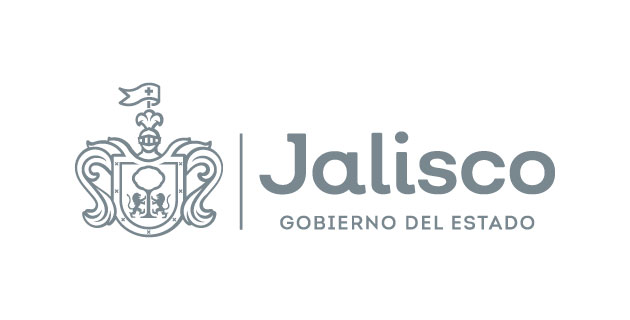 GOBIERNO DEL ESTADO DE JALISCOORGANISMO PÚBLICO DESCENTRALIZADOSERVICIOS DE SALUD JALISCOBASESLICITACIÓN PÚBLICA LOCAL SECGSSJ-LCCC-079-2023 CON CONCURRENCIA DE COMITÉ“INSUMOS ALIMENTICIOS PARA LOS HOSPITALES REGIONALES DEL O.P.D. SERVICIOS DE SALUD JALISCO, PARA EL EJERCICIO 2024”De conformidad con lo previsto por el artículo 134 de la Constitución Política de los Estados Unidos Mexicanos; los artículos 1, 2 y 3 de la LEY del Organismo Público Descentralizado Servicios de Salud Jalisco, artículos 4,5 y 8 fracción V, inciso a) y 27 fracción II, artículos 1, 2, 3, 4 punto 1 fracciones II, III, IV, V, VI,  23, 24, 34, 35, 47, 49, 55 fracción Ill,  59, 63, 69, 79 fracción I, y demás relativos de la LEY de Compras Gubernamentales, Enajenaciones y Contratación de Servicios del Estado de Jalisco y sus Municipios, artículos 1, 2, 3, y demás aplicables de su Reglamento y los ordenamientos aplicables en materia;   el Organismo Público Descentralizado Servicios de Salud Jalisco, a través de la Dirección de Gestión Administrativa y la Coordinación de Adquisiciones Constituidas en Unidad Centralizada de Compras, con domicilio  en la calle Dr. Baeza Alzaga número 107, Colonia Centro, C.P. 44100, en la ciudad de Guadalajara, Jalisco, México; CONVOCA a las personas físicas y/o jurídicas interesadas en participar en el PROCEDIMIENTO de ADQUISICIÓN mediante la LICITACIÓN PÚBLICA LOCAL SECGSSJ-LCCC-079-2023 CON CONCURRENCIA DE COMITÉ, denominada “INSUMOS ALIMENTICIOS PARA LOS HOSPITALES REGIONALES DEL O.P.D. SERVICIOS DE SALUD JALISCO, PARA EL EJERCICIO 2024”, en lo subsecuente PROCEDIMIENTO DE ADQUISICIÓN, el cual cuenta con suficiencia presupuestal y se llevará a cabo con recursos ESTATALES del Ejercicio Presupuestal 2024 partida objeto del gasto 22101. De ser el caso, los pagos que se tengan que efectuar con cargo a ejercicios presupuestales futuros, estarán sujetos a la aprobación del presupuesto correspondiente.El proceso se llevará de conformidad a lo establecido en las siguientes:B A S E SPara los fines de estas BASES, se entenderá por:CALENDARIO DE ACTIVIDADES(ACTOS)ESPECIFICACIONES.El objeto del presente PROCEDIMIENTO es llevar a cabo la adquisición de “INSUMOS ALIMENTICIOS PARA LOS HOSPITALES REGIONALES DEL O.P.D. SERVICIOS DE SALUD JALISCO, PARA EL EJERCICIO 2024” conforme a las características señaladas en el Anexo 1. Carta de Requerimientos Técnicos, de las presentes BASES; dichas especificaciones y características técnicas se consideran mínimas y con la óptima calidad, por lo que los PARTICIPANTES podrán proponer bienes y/o servicios con especificaciones y características superiores, si así lo consideran conveniente. Las propuestas deberán ser entregadas de manera PRESENCIAL de acuerdo con el CALENDARIO DE ACTIVIDADES en el DOMICILIO citado en la CONVOCATORIA.Tipo de contratación.El presente PROCEDIMIENTO DE ADQUISICIÓN será bajo la modalidad de CONTRATO ABIERTO por presupuestos mínimos y máximos de los bienes que podrá ejercerse, de conformidad con lo establecido en el artículo 79 fracción I de la LEY de Compras Gubernamentales, Enajenaciones y Contratación de Servicios del Estado de Jalisco y sus Municipios, como se muestra en la siguiente tabla: PLAZO, LUGAR Y CONDICIONES.La entrega de los bienes o insumos objeto de este PROCEDIMIENTO DE ADQUISICIÓN, deberá ser de acuerdo con lo establecido en el Anexo 1. Carta de Requerimientos Técnicos de las presentes BASES, y de conformidad con las características y especificaciones que se establecerán en el CONTRATO. Las obligaciones correrán a partir de la notificación de la RESOLUCIÓN y bajo la estricta responsabilidad del PROVEEDOR, quien se asegurará de su adecuada transportación o prestación del servicio, hasta su correcta recepción a entera satisfacción de la ÁREA REQUIRENTE. Se considerará que el PROVEEDOR ha entregado los servicios o bienes, objeto de este PROCEDIMIENTO DE ADQUISICIÓN, una vez que en la factura y/o ORDEN DE COMPRA correspondiente se plasme el sello y firma del personal técnico responsable de la ÁREA REQUIRENTE y se recabe el oficio de recepción de los bienes/servicios a entera satisfacción por parte del personal técnico responsable.TRAMITE DE PAGO.Pago por parcialidades efectivamente entregadas, conforme a lo siguiente:I.	El PROVEEDOR que resulte adjudicado deberá facturar los bienes o servicios a nombre del ORGANISMO, debiendo cumplir con los requisitos fiscales establecidos por la legislación en la materia, con el Impuesto al Valor Agregado desglosado y especificando con exactitud la cantidad de los bienes o servicios con su precio unitario únicamente con dos decimales, en apego a lo establecido en el CONTRATO o PEDIDO respectivo, y preferentemente estipulará en dicha factura datos de identificación como el número de proceso de adjudicación, número de orden de compra, PEDIDO y/o número de CONTRATO.II.	El PROVEEDOR, para el caso de bienes, tendrá la obligación de realizar la entrega en el almacén que corresponda, de conformidad con lo que se señala en la presente CONVOCATORIA, acompañado de la factura, la impresión del XML de dicha factura, formato de verificación de comprobante fiscal, PDF y XML en formato electrónico generado por el SAT, copia del estado de cuenta o documento bancario en el que se puedan apreciar con claridad los datos bancarios del proveedor, así como copia simple del PEDIDO u orden de compra, copia simple del FALLO o el CONTRATO, copia simple de la garantía de cumplimiento de obligaciones (cuando aplique) y, de ser el caso, cualquier otro documento que le sea requerido al PROVEEDOR, de acuerdo con la naturaleza de la contratación. Para el caso de servicios, el PROVEEDOR tendrá la obligación de realizar la entrega de los documentos señalados en este párrafo, directamente al ÁREA REQUIRENTE.III. 	Para el caso de bienes, una vez concluida la recepción, el PROVEEDOR deberá entregar al ÁREA REQUIRENTE o a quien designe el ORGANISMO, para el trámite de pago, la documentación señalada en el párrafo anterior, debidamente firmada y sellada, acompañada del documento que acredite la recepción en el almacén que corresponda.IV.	Para el trámite de pago, el ÁREA REQUIRENTE entregará la siguiente documentación en el ÁREA DE GLOSA, en un plazo máximo de 10 días naturales, contados a partir de la entrega de la documentación señalada en la fracción II, debidamente firmada y sellada, acompañada del documento que acredite la prestación del servicio o la recepción del (de los) bien(es) en el almacén que corresponda:Formato denominado “Solicitud de Pago”.Oficio de petición del pago suscrito por el área requirente (en el cual se solicite el pago y se estipule la recepción del producto o servicio a entera satisfacción del área requirente).Factura sellada y firmada (impresión y archivo electrónico del PDF, XML y verificación del comprobante fiscal).PEDIDO u orden de compra original.Copia del CONTRATO.Copia de la garantía del cumplimiento de obligaciones (cuando sea el caso).Original de la entrada de almacén, incorporación patrimonial u hoja de consumo duradero (según corresponda).Evidencia y/o soporte documental que acredite la prestación del servicio o recepción del bien.Copia de la carátula del estado de cuenta o documento bancario en el que se pueda apreciar con claridad la cuenta bancaria a nombre del PROVEEDOR a la que se efectuará el pago.V.	La Dirección de Finanzas del Organismo procesará la revisión y validación del soporte documental y en su caso el trámite de pago.Si el expediente (factura y resto del soporte documental) enviados para su pago presentan errores o deficiencias, el ÁREA DE GLOSA los devolverá al ÁREA REQUIRENTE, el área indicará al PROVEEDOR las deficiencias que deberá corregir, o bien subsanará dichos errores o deficiencias. El periodo que transcurra a partir de la indicación de las deficiencias y hasta que el PROVEEDOR presente las correcciones no se computará para efectos del plazo del pago estipulado.El pago de los servicios quedará condicionado proporcionalmente al pago que el PROVEEDOR deba efectuar, en su caso, por concepto de penas convencionales. Lo anterior, sin perjuicio de que la Dirección de Finanzas, pueda proceder al cobro de las penas convencionales previo al pago correspondiente conforme a lo estipulado en el CONTRATO.Es requisito indispensable para el pago, que el PROVEEDOR realice la entrega de la garantía de cumplimiento del CONTRATO de los bienes/servicios adjudicados en el supuesto de proceder.VI.	El ORGANISMO efectuará el pago total en Moneda Nacional y dentro de los 30 días hábiles siguientes a la correcta presentación del expediente en el área de glosa del ORGANISMO. El pago se realizará mediante transferencia vía electrónica, a la cuenta bancaria que el PROVEEDOR adjudicado proporcione al ORGANISMO.De ser el caso, de acuerdo con los artículos 76 y 77 de la LEY del Presupuesto, Contabilidad y Gasto Público del Estado de Jalisco, los pagos que se tengan que efectuar con cargo a ejercicios presupuestales futuros, estarán sujetos a la aprobación del presupuesto correspondiente.VIGENCIA DE PRECIOS.La PROPOSICIÓN presentada por los PARTICIPANTES, será bajo la condición de precios fijos hasta la total entrega de los bienes y/o prestación de los servicios. Al presentar su PROPUESTA en la presente Licitación, los PARTICIPANTES dan por aceptada esta condición. Si con posterioridad a la adjudicación del presente proceso se presentan circunstancias económicas de tipo general ajenas a la responsabilidad de las partes, que provoquen directamente un aumento o reducción en los precios, se procederá de acuerdo con lo establecido en el artículo 75 de la Ley.IMPUESTOS Y DERECHOS.El ORGANISMO, aceptará cubrir los impuestos que le correspondan, siempre y cuando se presenten desglosados en las PROPUESTAS y en las facturas.OBLIGACIONES DE LOS PARTICIPANTES.Contar con la capacidad administrativa, fiscal, financiera, legal, técnica y profesional para atender el requerimiento en las condiciones solicitadas.Presentar al momento del Registro para el Acto de Presentación y Apertura de Propuestas, el Manifiesto de Personalidad anexo a estas BASES, con firma autógrafa, así como la copia de la Identificación Oficial Vigente de la persona que vaya a realizar la entrega del sobre cerrado y la CONSTANCIA DE SITUACIÓN FISCAL, de la que se desprenda que el PARTICIPANTE cuenta con domicilio fiscal en el estado de Jalisco, con fecha de expedición no mayor a 30 días naturales de antigüedad a la fecha del acto de presentación y apertura de proposiciones, a nombre del PARTICIPANTE.  El incumplimiento de cualquiera de los requisitos solicitados en este apartado será causal para no recepcionar el sobre de la propuesta.Presentar todos los documentos y anexos solicitados en el numeral 9 de las presentes BASES, ya que son parte integral de la propuesta, para todos los efectos legales a que haya lugar, a excepción de los documentos opcionales.En caso de resultar adjudicado, si el PARTICIPANTE se encontrara dado de baja o no registrado en el RUPC, como lo establece el Capítulo III, de la Ley, deberá realizar su alta antes de la firma del respectivo CONTRATO dentro de los plazos y términos previstos en el REGLAMENTO, este requisito es factor indispensable para la elaboración de la orden de compra y celebración del CONTRATO. La Dirección de Padrón de Proveedores determinará si su giro está incluido en el ramo de bienes o servicios que participa. En caso de no cumplir con lo anterior, no podrá celebrarse CONTRATO alguno, por lo que, no se celebrará CONTRATO con dicho PARTICIPANTE y de resultar conveniente, se celebrará con el segundo lugar o se iniciará un nuevo PROCEDIMIENTO DE ADQUISICIÓN.Para efectos de inscripción o actualización del registro, los interesados deberán cumplir con los requisitos señalados en el artículo 20 de la Ley, así como los referidos en los artículos 20, 21 y 22 de su REGLAMENTO; para ello deberán de acudir a la Dirección de Padrón de Proveedores dependiente de la Secretaría de Administración.En caso de resultar adjudicado, deberá de suscribir el CONTRATO en los formatos, términos y condiciones que la Dirección Jurídica del ORGANISMO establezca, mismo que atenderá en todo momento a las presentes BASES, al Anexo 1. Carta de Requerimientos Técnicos, junta aclaratoria y la PROPUESTA del adjudicado.Conservar y mantener en forma confidencial toda información que llegara a su conocimiento necesaria para la elaboración y presentación de sus propuestas, con motivo de esta licitación, sea cual fuere su naturaleza o destino, obligándose por tanto, a abstenerse de comunicarla, divulgarla o utilizarla para sí o en beneficio de terceros, fuese o no con propósito de lucro, o cualquier otra información que se proporcione en forma verbal o por escrito, excepto por requerimiento de Autoridad del orden Judicial o Administrativo competente.La contravención a lo dispuesto generará la obligación a cargo del PARTICIPANTE que la incumpla, de indemnizar al ÁREA REQUIRENTE y/o del ORGANISMO, por los daños y perjuicios causados con motivo del incumplimiento.JUNTA DE ACLARACIONES.Los PARTICIPANTES que estén interesados en participar en el PROCEDIMIENTO podrán presentar sus solicitudes de aclaración en la COORDINACIÓN DE ADQUISICIONES, en el DOMICILIO de manera física y firmada por el representante legal del PARTICIPANTE, de conformidad al anexo de Solicitud de Aclaraciones y de manera digital en formato Word o en su caso podrán ser enviadas en los mismos términos al correo electrónico del COMPRADOR al correo electrónico luisfrancisco.lopez@jalisco.gob.mx a más tardar a las 15:30 horas del 19 de diciembre del año en curso, de conformidad con los artículos 62 apartado 4, 63 y 70 de la Ley, 63, 64 y 65 de su REGLAMENTO.Las solicitudes de aclaración deberán plantearse de manera clara y concisa, además de estar directamente vinculadas con los puntos contenidos en la CONVOCATORIA, sus BASES y su Anexo 1. Carta de Requerimientos Técnicos, indicando el numeral o punto específico con el cual se relaciona. Las solicitudes que no cumplan con los requisitos señalados podrán ser desechadas por la CONVOCANTE.Serán atendidas únicamente las solicitudes de aclaración que se hayan recibido en el tiempo y forma establecidos, sin embargo, en el acto de junta de aclaraciones, los asistentes podrán formular cuestionamientos que no hayan sido plasmados en el documento entregado de forma previa, sin embargo, la CONVOCANTE no tendrá obligación de dar respuesta a éstos en el acta correspondiente, a no ser que, a su juicio, las respuestas otorgadas sean de trascendencia para la CONVOCATORIA y sus anexos.El registro para asistir al acto de junta de aclaraciones se llevará a cabo de conformidad a la fecha y horario establecido en el CALENDARIO DE ACTIVIDADES de las presentes BASES en el DOMICILIO del ORGANISMO.El acto de JUNTA DE ACLARACIONES se llevará a cabo en el DOMICILIO del ORGANISMO, de conformidad a la fecha y horario establecido en el CALENDARIO DE ACTIVIDADES de las presentes BASES, donde se dará respuesta a las preguntas recibidas.Las aclaraciones o la ausencia de ellas y los acuerdos tomados en el acto serán plasmados en el Acta de la Junta de Aclaraciones, la cual será parte integral de la presente CONVOCATORIA para los efectos legales a los que haya lugar.La asistencia de los PARTICIPANTES o sus representantes legales a la junta de aclaraciones y/o visita en sitio, será optativa para los PARTICIPANTES, de conformidad con el articulo 62 numeral 4 de la Ley, pero las determinaciones que se acuerden dentro de la junta de aclaraciones serán de observancia obligatoria para todos aquellos que presenten proposiciones, aun para aquellos que no hayan asistido a las juntas de aclaraciones, o que desconozcan el resultado de dichos actos, esto con fundamento en el artículo 64 del REGLAMENTO.VISITA DE CAMPO.Para este Proceso de Adquisición No se requiere Visita de Campo.CARACTERÍSTICAS DE LA PROPUESTA.De conformidad con los artículos 64 y 65 de la Ley, el PARTICIPANTE deberá presentar su PROPUESTA técnica y económica mecanografiada o impresa, debidamente firmada, dirigida al ORGANISMO en la que debe constar el desglose de cada uno de los bienes / servicios que está ofertando y que el CONVOCANTE solicita contratar. Todas y cada una de las hojas de la PROPUESTA elaborada por el PARTICIPANTE, deberán presentarse firmadas de firma autógrafa por el titular, Representante o Apoderado Legales, en su caso. Todos los documentos que integren la PROPUESTA deberán presentarse, dentro de un sobre cerrado el cual deberá contener en su portada la fecha, nombre del PARTICIPANTE (Razón Social) y número del PROCEDIMIENTO DE ADQUISICIÓN. La no observancia de este inciso podrá ser motivo suficiente para desechar la propuesta. Los documentos no deberán estar alterados, tachados y/o enmendados.No se aceptarán opciones, el PARTICIPANTE deberá presentar una sola propuesta.La PROPUESTA deberá presentarse en los términos de los formatos establecidos en los anexos 2 (Propuesta Técnica) y 3 (Propuesta Económica).El PARTICIPANTE deberá presentar de manera obligatoria, en los términos del formato establecido como Anexo 7 (Declaración de aportación cinco al millar para el Fondo Impulso Jalisco), su aceptación o no aceptación para la aportación cinco al millar del monto total adjudicado antes de I.V.A. para el Fondo.La PROPUESTA deberá estar dirigida al ORGANISMO PÚBLICO DESCENTRALIZADO SERVICIOS DE SALUD JALISCO y realizarse con estricto apego a las necesidades planteadas por la CONVOCANTE en las presentes BASES, de acuerdo con el servicio y especificaciones requeridas en el Anexo 1. Carta de Requerimientos Técnicos.La oferta se presentará en moneda nacional con los precios unitarios, I.V.A. y demás impuestos que en su caso correspondan desglosados. La PROPUESTA económica deberá considerar para los cálculos aritméticos únicamente dos decimales. La PROPUESTA deberá incluir todos los costos involucrados, por lo que no se aceptará ningún costo extra o precios condicionados.El PARTICIPANTE en su PROPUESTA podrá ofertar características superiores a los solicitados, lo cual deberá sustentarse documentalmente y deberá ser corroborado por el área requirente en su dictamen técnico.Toda la documentación elaborada por el PARTICIPANTE deberá redactarse en español. Únicamente podrán presentarse certificaciones, folletos, catálogos y/o cualquier tipo de documento informativo en el idioma original, adjuntando traducción simple al español.El PARTICIPANTE que pretenda participar, deberá cotizar (establecer precio) para la totalidad de las partidas solicitadas de conformidad con el Anexo 1. Carta de Requerimientos Técnicos, (Anexo Técnico), de las presentes BASES, mismo que formara parte de la PROPUESTA económica.La falta de alguna de estas características será causal desechamiento de la PROPUESTA del PARTICIPANTE.CARACTERÍSTICAS ADICIONALES DE LAS PROPUESTAS.Para facilitar en el acto de apertura la revisión de los documentos requeridos, se sugiere que éstos sean integrados en una carpeta de tres argollas conteniendo:Índice que haga referencia al número de hojas y orden de los documentos.Hojas simples de color que separen cada sección de la PROPUESTA en la que se mencione de qué sección se trata.Los documentos originales que se exhiban con carácter devolutivo y por lo tanto no deban perforarse, presentarse dentro de micas. El no presentarlos dentro de la mica, exime de responsabilidad a la Unidad Centralizada de Compras de ser firmados y/o foliados.Las hojas foliadas en el orden solicitado, por ejemplo: 1/3, 2/3, 3/3.Sin grapas ni broches Baco.Anexo 2. Propuesta Técnica, se requiere en formato digital en versión .doc y .pdf; Anexo 3. Propuesta Económica, se requiere en formato digital en versión .xlsx y .pdf, además de todos los anexos y los documentos solicitados en formato pdf, todo lo mencionado en este punto almacenado en una memoria USB.La falta de alguna de las características adicionales de la PROPUESTA no será causal de DESECHAMIENTO de la PROPUESTA del PARTICIPANTE.ESTRATIFICACIÓN.En los términos de lo previsto por el apartado 1 del Artículo 68 de la Ley, con el objeto de fomentar la participación de las micro, pequeñas y medianas empresas en los procedimientos de adquisición y arrendamiento de bienes muebles, así como la contratación de servicios que realicen las dependencias y entidades de la Administración Pública Estatal, se deberá considerar el rango del PARTICIPANTE atendiendo a lo siguiente:MUESTRAS FÍSICAS.Para este PROCEDIMIENTO DE ADQUISICIÓN no se requieren muestras físicas.PRESENTACIÓN Y APERTURA DE PROPUESTAS. Presentación y apertura de propuestas técnicas y económicas.Este acto se llevará a cabo de conformidad a la fecha y horario establecido en el CALENDARIO DE ACTIVIDADES de las presentes BASES, en el domicilio del ORGANISMO en la calle Dr. Baeza Alzaga # 107 Col. Centro, C.P. 44100, Guadalajara, Jalisco, de conformidad con lo señalado en artículo 64 de la Ley de Compras Gubernamentales, Enajenaciones y Contratación de Servicios del Estado de Jalisco y sus Municipios. 	Los PARTICIPANTES que concurran al acto, deberán entregar con firma autógrafa el Manifiesto de Personalidad, adjunto a estas BASES, junto a una copia de su Identificación Oficial Vigente, y la CONSTANCIA DE SITUACIÓN FISCAL, de la que se desprenda que el PARTICIPANTE cuenta con domicilio fiscal en el estado de Jalisco, con fecha de expedición no mayor a 30 días naturales de antigüedad a la fecha del acto de presentación y apertura de proposiciones, a nombre del PARTICIPANTE. El incumplimiento de cualquier de las condiciones y requisitos solicitados   será causal para no recepcionar el sobre de la propuesta.Cualquier PROVEEDOR que no se haya registrado en tiempo y forma, será causal suficiente para que no le sea recepcionada su PROPUESTA.EL SOBRE QUE INTEGRA LA PROPUESTA TÉCNICA y ECONÓMICA deberá contener la documentación siguiente impresa en papel membretado de la empresa y FIRMADO CADA ANEXO POR EL REPRESENTANTE LEGAL de manera OBLIGATORIA:Anexo 2. (Propuesta Técnica). Adjuntar transcripción textual del Anexo 1 Carta de Requerimientos Técnicos. más documentos solicitados en el mismo.Anexo 3. (Propuesta Económica)Anexo 4. (Carta de Proposición).Manifiesto libre bajo protesta de decir verdad de contar con la capacidad administrativa, fiscal, financiera, legal, técnica y profesional para atender el requerimiento en las condiciones solicitadas.Anexo 5. (Acreditación) o documentos que lo acredite.Presentar copia vigente del Registro Único de Proveedores y Contratistas (RUPC), (en caso de contar con él).Presentar copia simple legible del pago emitido por la Secretaría de la Hacienda Pública del Estado de Jalisco, del impuesto estatal sobre erogaciones por remuneraciones al trabajo no mayor a 60 días naturales de antigüedad a la fecha del Acto de Presentación y Apertura de Proposiciones, (impuesto del 2% sobre nómina), y original para su cotejo.Tratándose de personas jurídicas, deberá presentar, además:Original o copia certificada solo para cotejo (se devolverá al término del acto) y copia simple legible de la escritura constitutiva de la sociedad, y en su caso, de las actas donde conste en su caso, la prórroga de la duración de la sociedad, último aumento o reducción de su capital social; el cambio de su objeto de la sociedad, la transformación o fusión de la sociedad; de conformidad con lo señalado en los artículos 182 y 194 de la Ley General de Sociedades Mercantiles.Original o copia certificada solo para cotejo (se devolverá al término del acto) y copia simple legible del poder notarial o instrumento correspondiente del representante legal, en el que se le acredite la personería jurídica y se le otorguen facultades para actos de administración; tratándose de Poderes Especiales, se deberá señalar en forma específica la facultad para participar en licitaciones o firmar contratos con el Gobierno.Los documentos referidos en los numerales A y B deben estar inscritos en el Registro Público de la Propiedad y del Comercio, cuando proceda, en términos del artículo 21 del Código de Comercio.Copia simple de Constancia de Situación Fiscal con fecha de emisión no mayor a 30 días naturales de antigüedad a la fecha del Acto de Presentación y Apertura de Proposiciones.Copia simple del comprobante de domicilio de los PARTICIPANTES, no mayor a 2 meses de antigüedad a la fecha del Acto de Presentación y Apertura de Proposiciones, a nombre de la razón social del PARTICIPANTE.Declaración Anual del ISR completa del ejercicio fiscal del año 2022, con sus anexos y acuse, a excepción de las empresas constituidas en el año en curso.Tratándose de personas físicas, deberá presentar, además:Copia simple de acta de nacimiento.Copia simple de Constancia de Situación Fiscal con fecha de emisión no mayor a 30 días naturales de antigüedad a la fecha del Acto de Presentación y Apertura de Proposiciones.Copia simple del comprobante de domicilio, no mayor a 2 meses de antigüedad a la fecha del Acto de Presentación y Apertura de Proposiciones, a nombre del PARTICIPANTE.Última declaración del ISR completa del ejercicio fiscal del año 2022, en donde se observe el ingreso acumulado del ejercicio fiscal en comento, a excepción de las personas físicas que iniciaron o reactivaron actividades en el año en curso.Anexo 6. (Declaración de Integridad y NO COLUSIÓN de PROVEEDORES).Anexo 7. (Declaración de aportación cinco al millar para el fondo impulso Jalisco).Anexo 8. (Manifiesto de Opinión Positiva de Cumplimiento de Obligaciones Fiscales y Constancia impresa), en los términos del numeral 25 de las presentes BASES.Anexo 9 En los términos del numeral 26 de las presentes BASES, los PARTICIPANTES deberán presentar.9.1 Manifiesto de Opinión de Cumplimiento.9.2 Opinión de Cumplimiento de Obligaciones en Materia de Seguridad Social.9.3 Constancia Emitida por el IMSS de hacer público el resultado de la consulta de su opinión del cumplimiento de obligaciones fiscales en materia de seguridad social (ACUSE).Anexo 10. (Manifiesto de Opinión de cumplimiento en materia de Aportaciones Patronales y entero de descuentos INFONAVIT y constancia emitida por el INFONAVIT)Anexo 11. (Copia simple de Identificación Oficial Vigente).Anexo 12. (Estratificación), y documentos que acrediten lo establecido en su numeral 2.La falta de cualquiera de los documentos anteriormente descritos a excepción de los documentos que acrediten lo establecido en el numeral 2 del anexo 12, será motivo de desechamiento de la PROPUESTA del PARTICIPANTE.Anexo 13. (Escrito de no conflicto de interés y de no inhabilitación).Anexo 14. (Manifiesto de objeto social en actividad económica y profesionales).Anexo 16. Formato libre a través del cual el PROVEEDOR se comprometa a entregar la garantía de cumplimiento, señalada en el numeral 21 de conformidad con lo establecido en el Anexo 15.Anexo 17. Constancia de visita a las instalaciones.La falta de cualquiera de los documentos anteriormente descritos será motivo de desechamiento, así mismo el error en su presentación, las inconsistencias o discrepancias en los datos contenidos en los escritos, así como su omisión parcial o total de la PROPUESTA del PARTICIPANTE.Dos o más personas podrán presentar CONJUNTAMENTE una PROPOSICIÓN sin necesidad de constituir una sociedad, o una nueva sociedad en caso de personas jurídicas; para tales efectos, en la PROPOSICIÓN y en el CONTRATO se establecerán con precisión las obligaciones de cada una de ellas, así como la manera en que se exigiría su cumplimiento. En este supuesto la PROPOSICIÓN deberá ser firmada por el representante común que para ese acto haya sido designado por el grupo de personas; esto último en apego al artículo 64 apartado 3 de la Ley y 79 de su REGLAMENTO.De conformidad con el artículo 79 del REGLAMENTO de la Ley, a la PROPOSICIÓN conjunta deberá de adjuntarse un documento que cumpla con lo siguiente: Deberá estar firmado por la totalidad de los asociados o sus representantes legales.Deberá plasmarse claramente los compromisos que cada uno de los asociados asumirá en caso de resultar adjudicados.Deberá plasmarse expresamente que la totalidad de los asociados se constituyen en obligados solidarios entre sí.Deberá indicarse claramente a cargo de qué PARTICIPANTE correrá la obligación de presentar la garantía, en caso de que no sea posible que se presente de manera conjunta.Deberá señalarse el representante común para efectos de las notificaciones.En caso de no presentarse la documentación antes señalada no se considerará que constituye una PROPUESTA CONJUNTA.ESTE ACTO SE LLEVARÁ DE LA SIGUIENTE MANERA:A este acto deberá asistir el PARTICIPANTE por sí mismo o mediante Representante Legal y/o Apoderado de la empresa y presentar con firma autógrafa el “Manifiesto de Personalidad” anexo a estas BASES, así como una copia de su Identificación Oficial vigente (pasaporte, credencial para votar con fotografía, cédula profesional o cartilla del servicio militar), y la CONSTANCIA DE SITUACIÓN FISCAL, de la que se desprenda que el PARTICIPANTE cuenta con domicilio fiscal en el estado de Jalisco, con fecha de expedición no mayor a 30 días naturales de antigüedad a la fecha del acto de presentación y apertura de proposiciones, a nombre del PARTICIPANTE.Los PARTICIPANTES que concurran al acto firmarán un registro para dejar constancia de su asistencia;Los PARTICIPANTES registrados entregarán su PROPUESTA en sobre cerrado en forma inviolable.Se procederá a la apertura del sobre con las PROPUESTAS, verificando la documentación solicitada en el numeral 9 de las presentes BASES, sin que ello implique la evaluación de su contenido;Un miembro del COMITÉ dará lectura al total de su oferta económica I.V.A. incluido; Cuando menos uno de los integrantes del COMITÉ asistentes y uno de los PARTICIPANTES presentes (primero o el último de la hoja de registro, cuando aplique), rubricaran la primera hoja de los documentos solicitados en el numeral 9 de estas BASES;Todos los documentos presentados quedarán en poder de la CONVOCANTE para su análisis, constancia de los actos y posterior FALLO;En el supuesto de que algún PARTICIPANTE no cumpla con la obligación de sostener todas y cada una de las condiciones de sus propuestas, o las retire antes de la emisión de la resolución que recaiga en el presente PROCEDIMIENTO DE ADQUISICIÓN, el Encargado de la Direccion de Gestión Administrativa o el funcionario que éste designe para tal efecto, podrá suspender o cancelar el registro del Padrón, conforme a la normatividad aplicable.Si por cualquier causa el COMITÉ no cuente con quorum legal para sesionar en la fecha establecida para el Acto de Presentación y Apertura de Propuestas, o se deba suspender la sesión por causas justificadas, se solicitará a los PARTICIPANTES que hayan comparecido, que procedan al registro y a entrega de los sobres con sus propuestas, firmándose estos en su presencia por al menos uno miembros del COMITÉ, quedando a resguardo del Secretario del COMITÉ junto con la lista de asistencia, bajo su más estricta responsabilidad, y hasta el momento de su apertura, debiéndose proceder a la apertura de los sobres en la Sesión inmediata siguiente, para lo cual se notificará a los PARTICIPANTES el día y hora en que se celebrará.CRITERIOS PARA LA EVALUACIÓN DE LAS PROPUESTAS Y LA ADJUDICACIÓN. El Presente PROCEDIMIENTO DE ADQUISICIÓN, será adjudicado a un único PARTICIPANTE.Una vez revisado y analizados los bienes y/o servicios a adquirir el ÁREA REQUIRENTE, así como la UNIDAD CENTRALIZADA DE COMPRAS, considera que para el presente proceso resulta conveniente utilizar el criterio binario en lugar del criterio de puntos y porcentajes o de costo beneficio. “Toda vez que los bienes/ servicios a adquirir tienen características, metodologías o procesos semejantes, estandarizados y homologados, sin que exista una diferencia sustancial en la oferta posible, por lo que no existe una vinculación entre las características del PROVEEDOR y el resultado final, en tal sentido el precio constituye el principal diferenciador entre ellos.En este contexto y para no limitar la participación de los licitantes, la evaluación se procederá conforme a lo señalado en el apartado 2 del Artículo 66 de la Ley, en los Procedimientos de Licitación Pública y en el artículo 69 de su REGLAMENTO, en donde se aceptarán las ofertas que cumplan con los requerimientos establecidos en este procedimiento y cubran las características técnicas establecidas en el Anexo 1. Carta de Requerimientos Técnicos.Se establece como criterio de evaluación el BINARIO, mediante el cual sólo se Adjudica a quien cumpla con los requisitos establecidos por el CONVOCANTE (PROPUESTA TÉCNICA) y oferte el precio más bajo (PROPUESTA ECONÓMICA), considerando los criterios establecidos en la propia Ley, en este supuesto, el CONVOCANTE evaluará al menos las dos PROPOSICIONES cuyo precio resulte ser más bajo, de no resultar estas solventes, se evaluarán las que les sigan en precio. Para lo cual será indispensable cumplir con los requisitos especificados en el Anexo 1. Carta de Requerimientos Técnicos.El ÁREA REQUIRENTE emitirá un Dictamen Técnico, en el cual se señalará si los PARTICIPANTES cumplen con los requisitos especificados en el Anexo 1. Carta de Requerimientos Técnicos, y en caso de que estos no cumplan, deberá estar debidamente justificado, una vez emitido dicho dictamen, el ÁREA CONTRATANTE elaborará un Dictamen Económico, el cual deberá contener la evaluación de los PARTICIPANTES que cumplieron con los requerimientos técnicos mínimos solicitados por el ÁREA REQUIRENTE. Durante la evaluación de la PROPUESTA económica, se efectuará el cálculo para determinar que la PROPUESTA económica presentada no resulte superior en un 10% o inferior en un 40% respecto de la media de precios que arroje la Investigación de Mercado en tal sentido se actuará conforme a lo señalado por el artículo 71 de la Ley.No será objeto de evaluación, las condiciones establecidas por la CONVOCANTE que tengan como propósito facilitar la presentación de las proposiciones y agilizar la conducción; así como cualquier otro requisito cuyo incumplimiento, por sí mismo, no afecte la solvencia de las propuestas. La inobservancia por parte de los licitantes respecto a dichas condiciones o requisitos no será motivo para desechar sus propuestas.9.2.1 CRITERIOS DE PREFERENCIA, EMPATE Y PRECIOS NO CONVENIENTEDe acuerdo con el apartado 1 del artículo 68 de la Ley, el ORGANISMO o el COMITÉ, según sea el caso, podrán distribuir la adjudicación de los bienes o servicios entre los PARTICIPANTES empatados, bajo los criterios señalados en el apartado 2 del artículo 49 y 68 de la Ley y de conformidad a lo dispuesto en el artículo 70 de su REGLAMENTO.Para aplicar los criterios de preferencia señalados en el artículo 49 de la Ley, cuando se establezca que la adjudicación será en su totalidad a un solo PARTICIPANTE la diferencia de precios, deberá analizarse respecto del importe total de las propuestas y cuando sea por partidas, la diferencia de precios deberá analizarse respecto de las mismas partidas en cada una de las proposiciones.En caso de resultar aplicable, para efecto de determinar los mejores grados de protección al medio ambiente, deberá escucharse la opinión de la Secretaría de Medio Ambiente y Desarrollo Territorial; mientras que para determinar los grados de preferencia y respecto de innovaciones tecnológicas, la Secretaría de Innovación, Ciencia y Tecnología, habrá de proponer los lineamientos que para tal efecto emita el COMITÉ.Para determinar el precio no conveniente o no aceptable se verificará que el precio del 100% de los consecutivos ofertados no sean superiores al 10% ni inferiores al 40% del precio promedio de la investigación de mercado, la CONVOCANTE podrá declarar desiertos consecutivos sin que implique que se declare desierto la totalidad de la partida, de conformidad a lo establecido en los artículos 71 y 69 apartado 1, fracción III de la LEY, en relación con su correlativo 69, segundo párrafo de su REGLAMENTO.ACLARACIÓN DE LAS PROPUESTAS.La Dirección de Gestión Administrativa, o el funcionario que esta designe, o por conducto del comprador, en su caso,  podrán solicitar aclaraciones relacionadas con las propuestas, a cualquier PARTICIPANTE por el medio oficial que disponga, con fundamento en lo previsto en el artículo 69 apartado 6 de la Ley. COMUNICACIÓN.Salvo lo dispuesto en el párrafo que antecede, desde la apertura de las propuestas y hasta el momento de la notificación de la adjudicación, los PARTICIPANTES no se podrán poner en contacto con la CONVOCANTE, para tratar cualquier aspecto relativo a la evaluación de su propuesta. Cualquier intento por parte de un PARTICIPANTE de ejercer influencia sobre la CONVOCANTE para la evaluación o adjudicación, dará lugar a que se deseche su PROPUESTA.DESECHAMIENTO DE PROPUESTAS DE LOS PARTICIPANTES.La CONVOCANTE a través del COMITÉ, desechará total o parcialmente las PROPUESTAS de los PARTICIPANTES que incurran en cualquiera de las siguientes situaciones:Se encuentren en alguno de los casos previstos por el Artículo 52 de la Ley, o se compruebe su incumplimiento o mala calidad como PROVEEDOR del Gobierno del Estado, y las sanciones aplicadas con motivo de su incumplimiento se encuentren en vigor.Si incumple con cualquiera de los requisitos solicitados en las presentes BASES y sus anexos.Si un socio o administrador forma parte de dos o más de las empresas PARTICIPANTES, o forma parte de alguna empresa a la que se le haya cancelado o suspendido el registro en el Padrón.Cuando la PROPUESTA presentada no esté firmada por la persona legalmente facultada para ello.La falta de cualquier documento solicitado. La presentación de datos falsos.Cuando de diversos elementos se advierta la posible existencia de arreglo entre los PARTICIPANTES para elevar los precios objeto del presente PROCEDIMIENTO DE ADQUISICIÓN.Si se acredita que al PARTICIPANTE que corresponda se le hubieren rescindido uno o más contratos por causas imputables al mismo y/o las sanciones aplicadas con motivo de incumplimiento se encuentren en vigor.Si el PARTICIPANTE no demuestra tener capacidad administrativa, fiscal, financiera, legal, técnica, de producción o distribución adecuada para atender el requerimiento de los servicios en las condiciones solicitadas.Si las ofertas presentadas no se realizan con estricto apego a las necesidades mínimas planteadas por el CONVOCANTE en las presentes BASES de acuerdo con la descripción de las especificaciones y servicios requeridos.Si la PROPUESTA económica del PROVEEDOR en este PROCEDIMIENTO DE ADQUISICIÓN resulta superior a la del mercado a tal grado que la CONVOCANTE presuma que no representa una opción que convenga a los mejores intereses del Estado, atendiendo a lo dispuesto por el artículo 24, apartado 1, fracción VII de la Ley, para la adjudicación de los bienes o servicios materia de este PROCEDIMIENTO DE ADQUISICIÓN.Si el importe de la PROPUESTA presentada es de tal forma inferior a la del mercado a tal grado, que la CONVOCANTE considere que el PARTICIPANTE no podrá prestar los servicios, por lo que incurrirá en incumplimiento.Cuando el PARTICIPANTE se niegue a que le practiquen visitas de verificación o inspección por parte de la CONVOCANTE, en caso de que ésta decida realizar visitas.Cuando el carácter de la LICITACIÓN sea local y el PARTICIPANTE no cuente con domicilio fiscal en el Estado de Jalisco.Cuando las PROPUESTAS presentadas sean superiores al presupuesto asignado.En el supuesto de que el PARTICIPANTE se encuentre dentro de las listas a que se refiere el artículo 69 B del Código Fiscal de la Federación.Si el PARTICIPANTE no oferta la totalidad de las partidas solicitadas en el anexo 1 Carta de Requerimientos Técnicos.SUSPENSIÓN O CANCELACIÓN DEL PROCEDIMIENTO DE ADQUISICIÓN.La CONVOCANTE a través del COMITÉ, podrá cancelar o suspender parcial o totalmente el PROCEDIMIENTO DE ADQUISICIÓN, de acuerdo con las causales que se describen en el apartado 3 del artículo 71 de la Ley y en el artículo, 74, 75 y 76 de su Reglamento o los supuestos que a continuación se señalan:Por caso fortuito o fuerza mayor o cuando ocurran razones de interés general.Cuando se advierta que las BASES difieren de las especificaciones de los servicios que se pretenden adquirir.Si se presume o acredita la existencia de irregularidades.Si ninguna de las ofertas propuestas en este PROCEDIMIENTO DE ADQUISICIÓN, aseguran al Gobierno del Estado de Jalisco las mejores condiciones disponibles para la adjudicación de los servicios materia de este PROCEDIMIENTO DE ADQUISICIÓN, por resultar superiores a los del mercado o ser inferiores a tal grado que la CONVOCANTE presuma que ninguno de los PARTICIPANTES podrá cumplir con el suministro de estos.Por orden escrita debidamente fundada y motivada o por resolución firme de AUTORIDAD JUDICIAL; por la CONTRALORÍA con motivo de inconformidades; así como por la DIRECCIÓN, en los casos en que tenga conocimiento de alguna irregularidad.A solicitud del AREA REQUIRENTE, cuando dicha solicitud se encuentre debidamente justificada.En caso de que el PROCEDIMIENTO DE ADQUISICIÓN sea suspendido o cancelado se avisará a todos los PARTICIPANTES.DECLARACIÓN DE PROCEDIMIENTO DE ADQUISICIÓN DESIERTO.El COMITÉ, podrá declarar parcial o totalmente desierto el PROCEDIMIENTO DE ADQUISICIÓN de conformidad con el artículo 71, apartado 1 de la Ley o los supuestos que a continuación se señalan:Cuando no se reciba por lo menos una PROPUESTA en el acto de Presentación y Apertura de Propuestas.Cuando ninguna de las PROPUESTAS cumpla con todos los requisitos solicitados en estas BASES.Si a criterio de la Direccion de Gestión Administrativa ninguna de las propuestas cubre los elementos que garanticen al GOBIERNO DEL ESTADO DE JALISCO las mejores condiciones.Si la oferta del PARTICIPANTE que resulte ser más económica y que cumpla técnicamente, excede el 10% o inferior en un 40% respecto de la media de precios que arroje la investigación de mercado del PROCEDIMIENTO DE ADQUISICIÓN.Si después de efectuada la evaluación técnica y económica no sea posible adjudicar a ningún PARTICIPANTE.REDUCCIÓN DE CANTIDADES.El COMITÉ podrá autorizar a solicitud del ÁREA REQUIRENTE, y cuando se encuentre debidamente justificado, reducciones de las cantidades o bienes o servicios materia de la licitación pública, cuando el presupuesto asignado al procedimiento de adquisición sea rebasado por las proposiciones presentadas. Al efecto, los responsables del dictamen económico verificarán previamente que los precios de la misma son aceptables; el ÁREA REQUIRENTE emitirá oficio en el que se indique la necesidad y conveniencia de efectuar la reducción respectiva, así como la justificación para no reasignar recursos a fin de cubrir el faltante.NOTIFICACIÓN DEL FALLO O RESOLUCIÓN.El día 28 de diciembre del 2023 a partir de las 17:00 horas, de acuerdo con lo establecido en el apartado 1 del artículo 69 de la Ley, se dará a conocer la resolución del presente procedimiento en el ORGANISMO ubicado en la calle Dr. Baeza Alzaga # 107, Col. Centro, C.P. 44100, Guadalajara, Jalisco, donde se les entregará una copia de este. Además, a través de la página web del ente, o por correo electrónico manifestado por el PARTICIPANTE en el numeral 9 (nueve) del Anexo 4 Carta de Proposición.Así mismo se fijará un ejemplar del Acta de Fallo en el tablero de notificaciones de la COORDINACIÓN DE ADQUISICIONES, durante un periodo mínimo de 10 días naturales, siendo de la exclusiva responsabilidad del PROVEEDOR el acudir a enterarse de su contenido.La notificación del FALLO o RESOLUCIÓN podrá diferirse o anticiparse en los términos del artículo 65 fracción III de la Ley.Con la notificación del FALLO o RESOLUCIÓN por el que se adjudica el CONTRATO, las obligaciones derivadas de éste serán exigibles de conformidad al artículo 77 apartado 1 de la Ley.FACULTADES DEL COMITÉ.El COMITÉ resolverá cualquier situación no prevista en estas BASES y tendrá las siguientes facultades:Dispensar defectos de las propuestas, cuya importancia en sí no sea relevante, siempre que exista la presunción de que el PARTICIPANTE no obró de mala fe.Rechazar propuestas cuyo importe sea de tal forma inferior, que la CONVOCANTE considere que el PARTICIPANTE no podrá prestar los servicios, por lo que incurrirá en incumplimiento.Si al revisar las propuestas existiera error aritmético y/o mecanográfico, se reconocerá el resultado correcto y el importe total será el que resulte de las correcciones realizadas.Cancelar, suspender o declarar desierto el procedimiento.Verificar todos los datos y documentos proporcionados en la PROPUESTA correspondiente, y si se determina que por omisión o dolo el PARTICIPANTE, no estuviera en posibilidad de cumplir con lo solicitado en estas BASES y sus anexos, el COMITÉ podrá adjudicar al PARTICIPANTE que hubiera obtenido el segundo lugar de acuerdo con la evaluación que se practique a las propuestas presentadas o convocar a un nuevo PROCEDIMIENTO DE ADQUISICIÓN si así lo considera conveniente.Solicitar el apoyo a cualquiera de las áreas técnicas del gobierno del estado, con el fin de emitir su resolución;Solicitar al personal del ORGANISMO que hagan las visitas de inspección - en caso de ser necesarias - a las instalaciones de los PARTICIPANTES, con el fin de constatar su existencia, capacidad de producción, y demás elementos necesarios, para asegurar el cumplimiento de las obligaciones que se deriven de una posible adjudicación, o a llegarse de elementos para emitir su resolución. Emitir su RESOLUCIÓN sobre las mejores condiciones de calidad, servicio, precio, pago y tiempo de entrega ofertadas por los PROVEEDORES, con motivo de las solicitudes de aprovisionamiento, materia de su competencia, para la adquisición, enajenación y arrendamiento de bienes muebles y la contratación de servicios.Realizar las aclaraciones pertinentes respecto a lo establecido en las presentes BASES; y Demás descritas en el artículo 24 de la Ley.De conformidad con los artículos 23, 24 y 31 de la Ley, las consultas, asesorías, análisis opinión, orientación y RESOLUCIONES que son emitidas por el COMITÉ de Adquisiciones son tomadas considerando única y exclusivamente la información, documentación y dictámenes que lo sustenten o fundamente y que son presentados por parte de los LICITANTES  y los Servidores Públicos a quienes corresponda, siendo de quien los presenta la responsabilidad de su revisión, acciones, veracidad, faltas u omisiones en su contenido. FIRMA DEL CONTRATO.Para estar en condiciones de suscribir el CONTRATO, el PARTICIPANTE deberá tener público el resultado de la consulta de su opinión del cumplimiento de obligaciones fiscales en materia de seguridad social. En caso de no encontrarse público, se entenderá actualizado el supuesto del artículo 77 numeral 2 de la Ley.El PARTICIPANTE adjudicado se obliga a proporcionar la documentación que le sea requerida por el ÁREA CONTRATANTE por medio que esta disponga y firmar el CONTRATO en un plazo de 1 a 5 días hábiles contados a partir de la fecha de la notificación del FALLO o RESOLUCIÓN, conforme al numeral 16 de las presentes BASES. Una vez firmado en su totalidad se le proporcionará un ejemplar, esto de conformidad con el artículo 76 de la Ley.  El CONTRATO podrá ser modificado de acuerdo con lo establecido en los artículos 80 y 81 de la Ley.La persona que deberá acudir a la firma del CONTRATO tendrá que ser el Representante Legal y/o Apoderado Legal con facultades para contratar y obligarse, que se encuentre registrado como tal en el Padrón de Proveedores, acreditando su personalidad jurídica mediante original de su Identificación Oficial vigente (cartilla, pasaporte, cédula profesional o credencial para votar con fotografía).El CONTRATO deberá suscribirse en los formatos, términos y condiciones que determine la Dirección Jurídica del ORGANISMO, mismo que corresponderá en todo momento a lo establecido en las presentes BASES, el Anexo 1. Carta de Requerimientos Técnicos y la PROPUESTA del PROVEEDOR adjudicado.Si el interesado no firma el CONTRATO por causas imputables al mismo, EL ORGANISMO por medio de la Dirección de Gestión Administrativa a través de la Coordinación de Adquisiciones, sin necesidad de un nuevo procedimiento, deberá adjudicar el CONTRATO al PARTICIPANTE que haya obtenido el segundo lugar, siempre que la diferencia en precio con respecto a la PROPOSICIÓN inicialmente adjudicada no sea superior a un margen del diez por ciento (10%). En caso de que hubiera más de un PARTICIPANTE que se encuentre dentro de ese margen, se les convocará a una nueva sesión en donde podrán mejorar su oferta económica y se adjudicará a quien presente la de menor precio. De resultar conveniente se podrá cancelar e iniciar un nuevo PROCEDIMIENTO DE ADQUISICIÓN.Si el monto máximo adjudicado resulta igual o inferior a trecientas UMA´S, la CONVOCANTE emitirá un PEDIDO u Orden de compra sin necesidad de elaborar el instrumento contractual.VIGENCIA DEL CONTRATO.El CONTRATO para celebrarse con el PARTICIPANTE que resulte adjudicado en el presente procedimiento, tendrá una vigencia a partir del día siguiente hábil a la notificación y publicación del FALLO y hasta el 05 de diciembre  de 2024 o  a la conclusión de la entrega de los bienes/prestación del servicio objeto del CONTRATO, en atención a los plazos establecidos en las presentes BASES, sus anexos y la PROPUESTA del PROVEEDOR adjudicado, y podrá prorrogarse a solicitud del ORGANISMO siempre y cuando se encuentre debidamente justificado, conforme a lo previsto en el artículo 80 de la Ley.Para el tiempo de entrega de bienes y/o realización del servicio objeto de esta LICITACIÓN el licitante deberá considerar lo establecido en el Anexo 1 Carta de Requerimientos Técnicos, mismo que podrá prorrogarse conforme a lo previsto en el artículo 80 de la Ley.ANTICIPO.Para el presente PROCEDIMIENTO DE ADQUISICIÓN no se otorgará anticipo.GARANTÍAS.En caso de que el monto total del CONTRATO incluyendo el I.V.A., sea superior a el equivalente a cuatro mil veces el valor diario de la Unidad de Medida y Actualización, el PROVEEDOR deberá entregar una garantía del 10% (diez por ciento) del monto total del CONTRATO con el I.V.A. incluido, para responder por el cumplimiento de las obligaciones establecidas en las presentes BASES y en el CONTRATO respectivo, de conformidad a la normatividad vigente. La entrega de la garantía será dentro de los 10 días naturales posteriores a la emisión y publicación del FALLO.La garantía deberá ser a través de fianza, cheque certificado o de caja. la fianza deberá ser expedida por afianzadora nacional y contener el texto del Anexo 15 de estas BASES denominado TEXTO DE LA FIANZA DEL 10% DE GARANTÍA DE CUMPLIMIENTO DEL CONTRATO (fianza del 10% del cumplimiento del CONTRATO) a favor del Organismo Público Descentralizado Servicios de Salud Jalisco, previsto en el artículo 76 fracción IX y 84 de la Ley. Dichas garantías deberán constituirse en Moneda Nacional y estarán en vigor desde el primer día de la contratación y hasta 12 meses posteriores a la fecha de vencimiento del CONTRATO, pudiendo ser exigibles en cualquier tiempo, en la cual, la Compañía Afianzadora se deberá sujetar a la Competencia de los Tribunales del Primer Partido Judicial del Estado de Jalisco, así como aceptar el afianzamiento en caso de que se otorgue alguna prórroga a su fiado, o se celebre acuerdo modificatorio al CONTRATO principal con éste, sin necesidad de que se notifique a la afianzadora las prórrogas que en su caso se otorguen al fiado.21.1 LIBERACIÓN DE GARANTÍAS.Para la liberación de la(s) garantía(s) de cumplimiento y/o de anticipo, una vez transcurrida(s) la(s) vigencia(s) de la(s) misma(s) (hasta 12 meses posteriores a la fecha de vencimiento del contrato), el PROVEEDOR  deberá presentar en la Coordinación de Adquisiciones una solicitud de liberación mediante escrito libre, firmado por el representante legal, en el que señale razón social o nombre de la persona física, número y nombre del procedimiento de contratación, número de contrato, nombre de la institución que emite la garantía, número de identificación de la garantía y monto. La solicitud de liberación deberá acompañarse de copia simple de la garantía de cumplimiento y/o de anticipo.La Coordinación de Adquisiciones será la encargada de notificar al Área Requirente la solicitud de liberación, y esta última notificará a la primera sobre la viabilidad de liberar la garantía de la que se trate, mediante documento en el que se señale la entera satisfacción del (de los) bien(es) o servicio(s) recibido(s). Finalmente, la Dirección de Gestión Administrativa, a través de la Coordinación de Adquisiciones del ORGANISMO, emitirá el oficio de liberación de garantía de cumplimiento y/o de anticipo.SANCIONES.Se podrá cancelar/rescindir el PEDIDO y/o CONTRATO y podrá hacerse efectiva la garantía de cumplimiento de CONTRATO si el PROVEEDOR infringe las disposiciones contenidas en el artículo 116 de la Ley y los siguientes supuestos:Cuando el PROVEEDOR no cumpla con alguna de las obligaciones estipuladas en el CONTRATO.Cuando hubiese transcurrido el plazo adicional que se concede a los PROVEEDORES, para corregir las causas de rechazos que en su caso se efectúen.En caso de entregar productos o servicios con especificaciones diferentes a las ofertadas, el ORGANISMO considerará estas variaciones como un acto doloso y será razón suficiente para hacer efectiva la garantía de cumplimiento de CONTRATO y la cancelación total del PEDIDO y/o CONTRATO, aun cuando el incumplimiento sea parcial e independientemente de los procedimientos legales que se originen.En caso de rescisión del CONTRATO por parte del ORGANISMO por cualquiera de las causas previstas en las presentes BASES o en el CONTRATO.DE LA PENALIZACIÓN POR ATRASO EN LA ENTREGA / EN LA PRESTACIÓN DEL SERVICIO. En caso de que el PROVEEDOR tenga atraso en la entrega de los bienes / en la prestación del servicio por cualquier causa que no sea derivada del ORGANISMO, el ÁREA REQUIRENTE aplicará una pena convencional de conformidad a la siguiente tabla:DEL RECHAZO Y DEVOLUCIONES. En caso de que los bienes entregados por el PROVEEDOR sean defectuosos, faltos de calidad en general o tenga diferentes especificaciones a las solicitadas, el ORGANISMO podrá rechazarlos, ya sea que no los reciba, o los regrese por haber detectado el incumplimiento posterior a la recepción, en caso de haberse realizado el pago, el PROVEEDOR se obliga devolver las cantidades pagadas con los intereses correspondientes, aplicando una tasa equivalente al interés legal sobre el monto a devolver, y a recibir a su costa los bienes que sean rechazados por el ORGANISMO, lo anterior sin perjuicio de que se pueda hacer efectiva la garantía señalada en el numeral 21 de las presentes BASES,  y ejercerse las acciones correspondientes por daños y perjuicios.DE LA OPINIÓN POSITIVA DE LAS OBLIGACIONES FISCALES (SAT).El PARTICIPANTE deberá presentar el documento vigente expedido por el Servicio de Administración Tributaria (SAT) emita una opinión positiva de cumplimiento de obligaciones fiscales, la cual podrá obtenerse por Internet en la página del SAT, en la opción “Mi portal”, con la Clave de Identificación Electrónica Fortalecida.Dicho documento se deberá presentar en sentido positivo con vigencia no mayor a 30 días de la fecha establecida para la Presentación y Apertura de Propuestas, el cual se verificará el código QR contenido en el documento, para lo cual el PARTICIPANTE deberá cerciorarse de que la impresión del mismo sea legible para llevar a cabo la verificación.Las inconsistencias en este punto serán motivo de desechamiento de la PROPUESTA del PARTICIPANTE.DE LA OPINIÓN POSITIVA DE LAS OBLIGACIONES EN MATERIA DE SEGURIDAD SOCIAL (IMSS).Dicho documento se deberá presentar en sentido positivo y con fecha de expedición dentro del periodo comprendido a partir de la publicación de las BASES hasta el día del acto de PRESENTACIÓN Y APERTURA DE PROPUESTAS, el cual se verificará el código QR contenido en el documento, para lo cual el PARTICIPANTE deberá cerciorarse de que la impresión de este sea legible para llevar a cabo la verificación.El PARTICIPANTE deberá autorizar al IMSS a hacer público el resultado de la consulta de su opinión del cumplimiento de obligaciones fiscales en materia de seguridad social, según el siguiente procedimiento:I.     Ingresar al Buzón IMSS, por la página electrónica del Instituto (www.imss.gob.mx/buzonimss), a través del medio de autenticación correspondiente.II.     Del menú, seleccionar la opción "Cobranza".III.    Del menú, seleccionar la opción "32D Autorización de Opinión Pública" y después la opción "Autorizo hacer pública mi opinión del cumplimiento".IV.   Dar clic en el botón "Guardar" y firmar mediante la e.firma.V.    El Buzón IMSS generará el acuse correspondiente, mismo que se deberá presentar dentro de la PROPUESTA del participante, como parte del ANEXO 9. Asimismo, el PARTICIPANTE deberá, mediante la suscripción del ANEXO 9, manifestar su consentimiento expreso para que el ORGANISMO, a través de sus áreas competentes, lleve a cabo la consulta en línea de su opinión del cumplimiento de sus obligaciones fiscales en materia de seguridad social o del resultado de dicha opinión.Las inconsistencias en este punto serán motivo de desechamiento de la PROPUESTA del PARTICIPANTE.DE LA OPINIÓN POSITIVA DE LAS OBLIGACIONES EN MATERIA DEL INFONAVIT.Dicho documento se deberá presentar en sentido positivo con vigencia no mayor a 30 días de la fecha establecida para la presentación y apertura de propuestas, el cual se verificará el código QR contenido en el documento, para lo cual el PARTICIPANTE deberá cerciorarse de que la impresión del mismo sea legible para llevar a cabo la verificación.Las inconsistencias en este punto serán motivo de desechamiento de la PROPUESTA del PARTICIPANTE.Lo anterior en términos del ACUERDO del H. Consejo de Administración del Instituto del Fondo Nacional de la Vivienda para los Trabajadores por el que se emiten las Reglas para la obtención de la constancia de situación fiscal en materia de aportaciones patronales y entero de descuentos, publicado en el Diario Oficial de la Federación el 28 veintiocho de junio del 2017 dos mil diecisiete.INCONFORMIDADES.Ante el Órgano Interno de Control en el Organismo Público Descentralizado Servicios de Salud Jalisco, con domicilio en Dr. Baeza Alzaga 107, colonia centro, C.P. 44100, Guadalajara, Jalisco, o la Contraloría del Estado, con domicilio en Av. Ignacio L. Vallarta número 1252, Col. Americana. Teléfono 01-(33)1543-9470.Se dará curso al procedimiento de inconformidad conforme a lo establecido por los artículos 91 y 92 de la Ley.DERECHOS DE LOS LICITANTES Y PROVEEDORES.Inconformarse en contra de los actos de la LICITACIÓN, su cancelación y la falta de formalización del CONTRATO en términos de los artículos 90 a 109 de la Ley;Tener acceso a la información relacionada con la CONVOCATORIA, igualdad de condiciones para todos los interesados en participar y que no sean establecidos requisitos que tengan por objeto o efecto limitar el proceso de competencia y libre concurrencia.Derecho al pago en los términos pactados en el CONTRATO, o cuando no se establezcan plazos específicos dentro de los 30 días hábiles siguientes a partir de la entrega de la factura respectiva, previa entrega de los bienes o prestación de los servicios en los términos del CONTRATO de conformidad con el artículo 87 de la Ley, En caso de que las facturas entregadas para su pago presenten errores o deficiencias, la convocante indicará al PROVEEDOR las deficiencias que deberá corregir. El periodo que transcurra a partir de la entrega de la indicación y hasta que el PROVEEDOR presente las correcciones no se computará para efectos del plazo de pago estipulado;Solicitar el procedimiento de conciliación ante cualquier diferencia derivada del cumplimiento del CONTRATO o PEDIDOS en términos de los artículos 110 a 112 de la Ley;Denunciar cualquier irregularidad o queja derivada del procedimiento ante el órgano correspondiente.DECLARACIÓN DE APORTACIÓN CINCO AL MILLAR PARA EL FONDO IMPULSO JALISCO.De conformidad con el artículo 149 de la Ley los PARTICIPANTES deberán de manera obligatoria declarar por escrito en los términos del Anexo 7, su voluntad o su negativa para la aportación/retención cinco al millar del monto total del CONTRATO antes de I.V.A., para que sea destinado al FONDO. Bajo ningún supuesto dicha aportación/retención deberá incrementar su PROPUESTA económica ni repercutir en la calidad de los bienes y/o servicios a entregar, su contravención será causa de desechamiento de la PROPUESTA presentada.En caso de aceptar realizar dicha aportación, la misma le será retenida por la Dirección de Finanzas del ORGANISMO en una sola ministración en el primer pago, por lo que deberá señalar el concepto de retención del cinco al millar en el CFDI que se emita para efectos de pago.En caso de aceptar realizar dicha aportación, esta deberá ser en los términos establecidos en el Acuerdo número PF/AS/169/2021, suscrito por el C.P.C. Juan Partida Morales, en su carácter de Secretario de la Hacienda Pública, y publicado en el Periódico Oficial “El Estado de Jalisco” el día 05 de agosto del año 2021.Guadalajara, Jalisco; 15 de diciembre del 2023. LICITACIÓN PÚBLICA LOCAL SECGSSJ-LCCC-079-2023 CON CONCURRENCIA DE COMITÉ“INSUMOS ALIMENTICIOS PARA LOS HOSPITALES REGIONALES DEL O.P.D. SERVICIOS DE SALUD JALISCO, PARA EL EJERCICIO 2024”RELACIÓN DE ANEXOSESCRITO DE INTERÉS EN PARTICIPARLICITACIÓN PÚBLICA LOCAL SECGSSJ-LCCC-079-2023 CON CONCURRENCIA DE COMITÉ“INSUMOS ALIMENTICIOS PARA LOS HOSPITALES REGIONALES DEL O.P.D. SERVICIOS DE SALUD JALISCO, PARA EL EJERCICIO 2024”ATENTAMENTE________________________________Nombre y firma del Participanteo Representante Legal del mismo.SOLICITUD DE ACLARACIONESLICITACIÓN PÚBLICA LOCAL SECGSSJ-LCCC-079-2023 CON CONCURRENCIA DE COMITÉ“INSUMOS ALIMENTICIOS PARA LOS HOSPITALES REGIONALES DEL O.P.D. SERVICIOS DE SALUD JALISCO, PARA EL EJERCICIO 2024”ATENTAMENTE________________________________Nombre y firma del Participanteo Representante Legal del mismo.LICITACIÓN PÚBLICA LOCAL SECGSSJ-LCCC-079-2023 CON CONCURRENCIA DE COMITÉ“INSUMOS ALIMENTICIOS PARA LOS HOSPITALES REGIONALES DEL O.P.D. SERVICIOS DE SALUD JALISCO, PARA EL EJERCICIO 2024”MANIFIESTO DE PERSONALIDADGuadalajara Jalisco, a ___ de ____ del 2023.ORGANISMO PÚBLICO DESCENTRALIZADOSERVICIOS DE SALUD JALISCOPRESENTE.AT’N: Mtra. Maribel Becerra BañuelosDirectora de Gestión AdministrativaDeclaro bajo protesta de decir verdad, que cuento con las facultades suficientes para intervenir en el Acto de Presentación y Apertura de Proposiciones y presentar la PROPUESTA en sobre cerrado (a nombre propio/a nombre de mi representada) en mi carácter de (persona física/representante legal/apoderado) asimismo, manifiesto que (no me encuentro/mi representada no se encuentra) en ninguno de los supuestos establecidos en el artículo 52 de la Ley de Compras Gubernamentales, Enajenaciones y Contratación de Servicios del Estado de Jalisco y sus Municipios.RELACION DE SOCIOS, ACCIONISTAS Y, PRINCIPALES ÓRGANOS DE DIRECCIÓN (ADMINISTRADOR GENERAL ÚNICO O, CONSEJO DE ADMINSTRACIÓN).La presentación de este documento es de carácter obligatorio. Sin él no se podrá participar ni entregar PROPUESTA alguna ante la UNIDAD CENTRALIZADA DE COMPRAS, de conformidad con el artículo 59, numeral 1 párrafos VI y VIII de la Ley de Compras Gubernamentales, Enajenaciones y Contratación de Servicios del Estado de Jalisco y sus Municipios.Nota: en caso de no ser el representante legal, este documento fungirá como Carta Poder simple, por lo que la figura de la persona que asista será la de “Apoderado”, y en cuyo caso, este documento deberá ser firmado también por el Representante Legal.ATENTAMENTE________________________________Nombre y firma del Participanteo Representante Legal del mismo.ATENTAMENTE___________________________________Nombre y firma de quien recibe el poderANEXO 1. CARTA DE REQUERIMIENTOS TÉCNICOSLICITACIÓN PÚBLICA LOCAL SECGSSJ-LCCC-079-2023 CON CONCURRENCIA DE COMITÉ“INSUMOS ALIMENTICIOS PARA LOS HOSPITALES REGIONALES DEL O.P.D. SERVICIOS DE SALUD JALISCO, PARA EL EJERCICIO 2024”ANTECEDENTESEl O.P.D. Servicios de Salud de Jalisco, realiza acciones tendientes al mejoramiento de la calidad en la prestación de los servicios de salud, para lo cual procura la optimización de los recursos asignados, mediante la obtención de las mejores condiciones de adquisición de bienes, suministro de estos y contrataciones de servicios para obtener la mejora de atención médica.Por lo que, para el cumplimiento de sus objetivos, requiere de la compra de INSUMOS ALIMENTICIOS PARA LOS HOSPITALES REGIONALES DEL O.P.D. SERVICIOS DE SALUD JALISCO, PARA EL EJERCICIO 2024, los cuales se integran en este anexo con su descripción amplia y detallada, mismos que deberán ser suministrados en las cantidades y plazos que las Unidades Médicas requieran conforme a las solicitudes de suministro que emitan durante la vigencia del contrato.OBJETO DEL CONTRATOEl ORGANISMO requiere del suministro de los insumos para cubrir con las necesidades fisiológicas y nutricionales dependiente las características fisiopatológicas que ayude al paciente en una eficiente progresión en su salud.LISTADO DE INSUMOS EL PROVEEDOR deberá cumplir con las siguientes disposiciones y características físicas de los insumos en cada una de las entregas que se programen. Las personas encargadas de entregar los insumos requeridos en los Hospitales deberán presentarse con el uniforme de la empresa y utilizar los aditamentos necesarios (calzado, cofia o red, guantes, cubre bocas, etc.) que garanticen la higiene e inocuidad de los insumos.De no cumplir o acatar cada una de las especificaciones solicitadas en este anexo EL PROVEEDOR incurrirá en incumplimiento en las obligaciones pactadas, y se sujetará a las penas convencionales.El PROVEEDOR deberá de apegarse a los criterios de calidad establecidos en las tablas anteriores ya que forma parte de la presente Convocatoria por cada uno de los subgrupos.NORMAS Y/O CERTIFICACIONESOBLIGACIONES DEL PROVEEDORAl inicio de la vigencia del contrato el PROVEEDOR deberá de proporcionar mediante escrito al ÁREA REQUIRENTE y a los directores de cada uno de los hospitales la estructura interna para la notificación de las solicitudes de insumos; el escrito deberá contener nombre completo, cargo, teléfono y correo electrónico de la persona responsable de recibir las solicitudes de insumos, además de los datos de contacto de los dos superiores inmediatos. El PROVEEDOR tendrá la obligación de contestar cada uno de los correos que remita el ÁREA REQUIRENTE y/o los directores de cada uno de los hospitales o a quien estos designen, en un plazo máximo de 24 horas posteriores a la fecha de envío, la falta de respuesta no será motivo suficiente para el rechazo del pedido y/o motivo de prórroga para la entrega de los insumos solicitados.En caso de no cumplir con la entrega del insumo en los términos establecidos en el contrato, se realizarán las penalizaciones correspondientes.INCIDENTESEl PROVEEDOR será responsable de la transportación de los insumos y las maniobras de carga y descarga. La pérdida de insumos durante su transportación carga y descarga, será bajo la responsabilidad del PROVEEDOR, por lo que el ORGANISMO sólo pagará por los insumos recibidos a entera satisfacción por el personal designado por los directores de cada uno de los hospitales. El PROVEEDOR acepta que los productos que no cumplan con la calidad, cantidad y características solicitadas, el personal del ORGANISMO realizará la devolución de los alimentos anotando en el documento de entrega los productos faltantes, para que el PROVEEDOR sin costo alguno para el ORGANISMO, en un término no mayor a las 24 horas los reponga. Dichos alimentos serán considerados como no entregados hasta su completa reposición o sustitución, sin menoscabo de que se apliquen las penas convencionales por atraso en la entrega.Por cada día natural de atraso en la entrega de productos faltantes, ORGANISMO aplicará una sanción del 5% correspondiente al valor total de los bienes no entregados.Todos los gastos que se generen con motivo del canje o devolución correrán por cuenta del PROVEEDOR.El PROVEEDOR se obliga a responder por su cuenta y riesgo de los daños y/o perjuicios que, por inobservancia o negligencia de su parte, llegue a causar al ORGANISMO y/o a terceros, en la entrega y distribución de los bienes en las condiciones precisadas (defectos de calidad, marcas distintas de las ofertadas, vicios ocultos, etc.)PROVEEDOR deberá de apegarse a los criterios de calidad establecidos en este anexo.TRANSPORTACIÓN Los LICITANTES que deseen participar en la presente licitación deberán de contar con vehículos apropiados y de uso exclusivo para el suministro de alimentos.El transporte de los bienes deberá ser:En caja cerrada o caja seca contar con un sistema de refrigeración con control de temperatura para los alimentos (carnes rojas, carnes blancas, embutidos y derivados lácteos, frutas y verduras y pescado) y contenedores limpios y libres de plagas y fauna nociva, con cubiertas que los protejan del clima.El LICITANTE deberá adjuntar constancia de cuando menos 10 empleados en el que se acredite el manejo higiénico de los alimentos, basado en la norma oficial mexicana NOM-251-SSA1-2009.FUMIGACIÓNEl PARTICIPANTE deberá adjuntar a su propuesta copia simple del contrato de fumigación con vigencia que abarque el periodo de contratación.EXPERIENCIAEl PARTICIPANTE deberá adjunta a su propuesta técnica, cuando menos 2 contratos u órdenes de compra, debidamente formalizado(a)s, por los que intervienen en ellos, con instituciones públicas del orden municipal, estatal o federal, cuyo objeto sea el manejo de alimentos, que se hayan elaborado en los ejercicios 2022 y 2023. Podrán ser considerados contratos vigentes a la fecha del acto de Presentación y apertura de propuestas.DOMICILIOS DE ENTREGALa entrega de los bienes, objeto de este PROCEDIMIENTO DE ADQUISICIÓN deberá realizarse en el lugar señalado en las solicitudes/pedidos, considerándose como lugares de entrega los siguientes: a) Hospital Regional de Ameca: Cardenal José Salazar sin número, Colonia El Manantial, Ameca, Jalisco. Para la entrega de los insumos se deberá solicitar cita con el encargado del almacén al número telefónico (375) 758-6252.b) Hospital Regional de Autlán de Navarro: Prolongación Matamoros número 810, Colonia Jardines del Sol, Autlán de Navarro, Jalisco. Para la entrega de los insumos se deberá solicitar cita con la encargada de alimentación al número telefónico (317) 388-1941.c) Hospital Regional de Ciudad Guzmán: Gregorio Torres Quintero número 211, Colonia Ejidal, Ciudad Guzmán, Jalisco. Para la entrega de los insumos se deberá solicitar cita con el encargado del almacén al número telefónico (341) 123-4230.d) Hospital Regional de Cocula: Carretera Guadalajara-Barra de Navidad número 43, Colonia Centro, Cocula, Jalisco. Para la entrega de los insumos se deberá solicitar cita con el encargado del almacén al número telefónico (377) 773-2114, extensión 20.e) Hospital Regional de La Barca: Calle Venus número 84, Colonia Fraccionamiento Jardines del Sol, La Barca, Jalisco. Para la entrega de los insumos se deberá solicitar cita con la encargada del almacén al número telefónico (393) 119-0833.f) Hospital Regional de Lagos de Moreno: Avenida Institución número 150, Colonia Fracc. Cristeros, Lagos de Moreno, Jalisco. Para la entrega de los insumos se deberá solicitar cita con el encargado del almacén al número telefónico (474) 7413-990.g) Hospital Regional de Magdalena: Avenida Manuel Ávila Camacho número 423, Colonia Los Fresnos, Magdalena, Jalisco. Para la entrega de los insumos se deberá solicitar cita con el encargado del almacén al número telefónico (386) 744-1548, o al (386) 744-0244, o al (386) 744-0225.h) Hospital Regional de Puerto Vallarta: Calle Noruega 580, Villas del Real, Puerto Vallarta, Jalisco. Para la entrega de los insumos se deberá solicitar cita con la encargada de nutrición al número telefónico (322) 136-9423.i) Hospital Regional de Tepatitlán de Morelos: Amado Nervo 1025, Colonia La Gloria, Tepatitlán de Morelos, Jalisco. Para la entrega de los insumos se deberá solicitar cita al encargado de nutrición al número telefónico (378) 782-1661, extensión 123. j) Hospital Regional de Yahualica de González Gallo: Calle Pedro Moreno número 75, Colonia La Cantera, Yahualica de González Gallo, Jalisco. Para la entrega de los insumos se deberá solicitar cita con el encargado del almacén al número telefónico (344) 784-0350, extensiones 102 (administración) o 117 (cocina).Las obligaciones derivadas del presente procedimiento correrán a partir de la emisión, publicación y notificación del FALLO y bajo la estricta responsabilidad del PROVEEDOR, quien se asegurará de la entrega de los bienes hasta su correcta recepción y a entera satisfacción por parte del ORGANISMO.- - - - - - - - - - - - - - - - - - - - -- - - - - - - - - - - FIN DEL ANEXO - - - - - - - - - - - - - - - - - - - - - - - - - - - - - - -ANEXO 2.LICITACIÓN PÚBLICA LOCAL SECGSSJ-LCCC-079-2023 CON CONCURRENCIA DE COMITÉ“INSUMOS ALIMENTICIOS PARA LOS HOSPITALES REGIONALES DEL O.P.D. SERVICIOS DE SALUD JALISCO, PARA EL EJERCICIO 2024”PROPUESTA TÉCNICAGuadalajara Jalisco, a ___ dé ____ de 2023.NOTA: Se deberá realizar el desglose a detalle del Anexo1. Carta de requerimientos técnicos, cumpliendo con lo requerido en el mismo en formato libre.TIEMPO DE ENTREGA: (de conformidad con lo solicitado en el Anexo 1 Carta de Requerimientos Técnicos).En caso de ser adjudicado proporcionaré bienes y/o servicios en los términos y condiciones del presente anexo, la orden de compra y/o CONTRATO, la convocatoria y las modificaciones que se deriven de las aclaraciones del presente procedimiento.Seré responsable por los defectos, vicios ocultos o falta de calidad en general de los bienes y/o servicios por cualquier otro incumplimiento en que puedan incurrir en los términos de la orden de compra y CONTRATO. ATENTAMENTE___________________________________Nombre y firma del Participante o Representante Legal.ANEXO 3.LICITACIÓN PÚBLICA LOCAL SECGSSJ-LCCC-079-2023 CON CONCURRENCIA DE COMITÉ“INSUMOS ALIMENTICIOS PARA LOS HOSPITALES REGIONALES DEL O.P.D. SERVICIOS DE SALUD JALISCO, PARA EL EJERCICIO 2024”PROPUESTA ECONÓMICAGuadalajara Jalisco, a ___ de ____ del 2023.El monto de los presupuestos mínimos y máximos son de forma ilustrativa que se podrán alcanzar siempre que las condiciones presupuestales de la misma lo permitan; por ende, dichos montos referenciados como mínimo y máximo serán considerados dentro de mi propuesta para normar un criterio en igualdad de circunstancias para mi representada.TIEMPO DE ENTREGA: (de conformidad con lo solicitado en el Anexo 1 Carta de Requerimientos Técnicos).CONDICIONES DE PAGO: (De solicitar pagos parciales, deberá especificar el monto de cada parcialidad contra entrega y entera satisfacción de la dependencia).Declaro bajo protesta de decir verdad que los precios cotizados son bajo la condición de precios fijos hasta la total entrega de los bienes y/o prestación del servicio, y que los precios incluyen todos los costos involucrados y se presentan en moneda nacional con los impuestos desglosados.Declaro bajo protesta de decir verdad que los precios cotizados tienen una vigencia de primer día hábil siguiente a la notificación del FALLO y hasta el 05 de diciembre del 2024.Manifiesto que los precios cotizados en la presente PROPUESTA serán los mismos en caso de que la Dirección de Gestión Administrativa y/o el COMITÉ según corresponda opte por realizar ajustes al momento de adjudicar de forma parcial los bienes o servicios objeto de este PROCEDIMIENTO DE ADQUISICIÓN.ATENTAMENTE___________________________Nombre y firma del Participanteo Representante Legal del mismo.ANEXO 4.LICITACIÓN PÚBLICA LOCAL SECGSSJ-LCCC-079-2023 CON CONCURRENCIA DE COMITÉ“INSUMOS ALIMENTICIOS PARA LOS HOSPITALES REGIONALES DEL O.P.D. SERVICIOS DE SALUD JALISCO, PARA EL EJERCICIO 2024”CARTA DE PROPOSICIÓNGuadalajara Jalisco, a ___ de ____ del 2023.ORGANISMO PÚBLICO DESCENTRALIZADOSERVICIOS DE SALUD JALISCOPRESENTE.AT’N: Mtra. Maribel Becerra BañuelosDirectora de Gestión AdministrativaEn atención al procedimiento de la LICITACIÓN PÚBLICA LOCAL SECGSSJ-LCCC-079-2023 CON CONCURRENCIA DE COMITÉ relativo a la “INSUMOS ALIMENTICIOS PARA LOS HOSPITALES REGIONALES DEL O.P.D. SERVICIOS DE SALUD JALISCO, PARA EL EJERCICIO 2024”. En lo subsecuente PROCEDIMIENTO DE ADQUISICIÓN, el suscrito (nombre del firmante) en mi calidad de Representante Legal de (Nombre del Participante), manifiesto bajo protesta de decir verdad que:Que cuento con la capacidad administrativa, fiscal, financiera, legal, técnica y profesional para atender el requerimiento en las condiciones solicitadas y con facultades suficientes para suscribir la PROPUESTA en el presente PROCEDIMIENTO DE ADQUISICIÓN, así como para la firma y presentación de los documentos y el CONTRATO que se deriven de éste, a nombre y representación de (Persona Física o Jurídica). Así mismo, manifiesto que cuento con número de PROVEEDOR (XXXXXXXXXXXX) y con Registro Federal de Contribuyentes (XXXXXXXXX), y en su caso me comprometo a realizar los trámites de registro y actualización ante el Padrón de proveedores en los términos señalados en las presentes BASES, para la firma del CONTRATO que llegare a celebrarse en caso de resultar adjudicado.Que he leído, revisado y analizado con detalle todas las condiciones de las BASES del presente PROCEDIMIENTO DE ADQUISICIÓN, las especificaciones correspondientes y el juego de Anexos que me fueron proporcionados por el Organismo Público Descentralizado Servicios de Salud Jalisco, obligándome a cumplir con lo estipulado en cada uno de ellos y/o acatar las aclaraciones realizadas por las áreas técnicas del presente procedimiento.Que mi representante entregará (o “Que entregaré”) los bienes y/o servicios a que se refiere el presente Procedimiento de Licitación de acuerdo con las especificaciones y condiciones requeridas en las BASES de este PROCEDIMIENTO DE ADQUISICIÓN, con los precios unitarios señalados en mi PROPUESTA económica. Que se han formulado cuidadosamente todos y cada uno de los precios unitarios que se proponen, tomando en consideración las circunstancias previsibles que puedan influir sobre ellos. Dichos precios se presentan en moneda nacional e incluyen todos los cargos directos e indirectos que se originen en la elaboración de los bienes y/o servicios hasta su recepción total por parte del Gobierno del Estado.Manifiesto que los precios cotizados en la presente PROPUESTA serán los mismos en caso de que la Coordinación de Adquisiciones opte por realizar ajustes al momento de adjudicar de forma parcial los bienes o servicios objeto de este PROCEDIMIENTO DE ADQUISICIÓN.En caso de resultar favorecidos, nos comprometemos (o “me comprometeré) a firmar el CONTRATO en los términos señalados en las BASES del presente PROCEDIMIENTO DE ADQUISICIÓN.Que mi representante no se encuentra (o “Que no me encuentro”) en alguno de los supuestos del artículo 52 de la Ley de Compras Gubernamentales, Enajenaciones y Contratación de Servicios del Estado de Jalisco y sus Municipios, y tampoco en las situaciones previstas para el DESECHAMIENTO DE LAS PROPUESTAS DE LOS PARTICIPANTES que se indican en las BASES del presente PROCEDIMIENTO DE ADQUISICIÓN.Mi representada señala (o “Que señalo”) como domicilio para todos los efectos legales a que haya lugar la finca marcada con el número ______ de la calle _____, de la colonia ____, de la ciudad de ______, C.P. ______, teléfono ______, fax ______ y correo electrónico _______@_______; solicitándoles y manifestando mi conformidad de que todas las notificaciones que se tengan que practicar y aún las personales, se me hagan por correo electrónico en la cuenta anteriormente señalada, sujetándome a lo que establecen los artículos 106 y 107 del Código de Procedimientos Civiles del Estado de Jalisco, aplicado supletoriamente, para que la autoridad estatal lleve a cabo las notificaciones correspondientes. Deberá señalar domicilio dentro del estado de Jalisco).Que por mí o a través de interpósita persona, me abstendré de adoptar conductas, para que los servidores públicos, induzcan o alteren las evaluaciones de las cotizaciones, el resultado del procedimiento, u otros aspectos que otorguen condiciones más ventajosas con relación a los demás Oferentes.Que no me encuentro dentro de las listas a que se refiere el artículo 69 B del Código Fiscal de la Federación.ATENTAMENTE________________________________Nombre y firma del Participanteo Representante Legal del mismo.ANEXO 5.LICITACIÓN PÚBLICA LOCAL SECGSSJ-LCCC-079-2023 CON CONCURRENCIA DE COMITÉ“INSUMOS ALIMENTICIOS PARA LOS HOSPITALES REGIONALES DEL O.P.D. SERVICIOS DE SALUD JALISCO, PARA EL EJERCICIO 2024”Guadalajara Jalisco, a ___ de ____ del 2023.ACREDITACIÓNORGANISMO PÚBLICO DESCENTRALIZADOSERVICIOS DE SALUD JALISCOPRESENTE.AT’N: Mtra. Maribel Becerra BañuelosDirectora de Gestión AdministrativaYo, (nombre), manifiesto bajo protesta de decir verdad, que los datos aquí asentados son ciertos y han sido verificados, manifiesto que actúo en nombre y cuenta propia, que no me encuentro inhabilitado por resolución de autoridad competente alguno, así como que cuento con facultades suficientes para suscribir la cotización y comprometerme en el Procedimiento de LICITACIÓN PÚBLICA LOCAL SECGSSJ-LCCC-079-2023 CON CONCURRENCIA DE COMITÉ así como con los documentos que se deriven de éste, a nombre y representación de (persona física o moral).ATENTAMENTE________________________________Nombre y firma del Participanteo Representante Legal del mismo.ANEXO 6.LICITACIÓN PÚBLICA LOCAL SECGSSJ-LCCC-079-2023 CON CONCURRENCIA DE COMITÉ“INSUMOS ALIMENTICIOS PARA LOS HOSPITALES REGIONALES DEL O.P.D. SERVICIOS DE SALUD JALISCO, PARA EL EJERCICIO 2024” DECLARACIÓN DE INTEGRIDAD Y NO COLUSIÓN DE PROVEEDORESGuadalajara Jalisco, a ___ de ____ del 2023.ORGANISMO PÚBLICO DESCENTRALIZADOSERVICIOS DE SALUD JALISCOPRESENTE.AT’N: Mtra. Maribel Becerra BañuelosDirectora de Gestión AdministrativaEn cumplimiento con los requisitos establecidos en el presente PROCEDIMIENTO DE ADQUISICIÓN para la LICITACIÓN PÚBLICA LOCAL SECGSSJ-LCCC-079-2023 CON CONCURRENCIA DE COMITÉ, denominada “INSUMOS ALIMENTICIOS PARA LOS HOSPITALES REGIONALES DEL O.P.D. SERVICIOS DE SALUD JALISCO, PARA EL EJERCICIO 2024”., por medio del presente manifiesto bajo protesta de decir verdad que por sí mismos o a través de interpósita persona, el PROVEEDOR (persona física o moral), a quien represento, se abstendrá de adoptar conductas, para que los servidores públicos de la Dirección de Gestión Administrativa del Organismo Público Descentralizado Servicios de Salud Jalisco y/o Unidad Centralizada de Compras, induzcan o alteren la evaluaciones de las proposiciones, el resultado del procedimiento u otros aspectos que otorguen condiciones más ventajosas con relación a los demás PARTICIPANTES, así como la celebración de acuerdos colusorios.A su vez manifiesto no encontrarme dentro de los supuestos establecidos en el artículo 52 de la Ley de Compras Gubernamentales, Enajenaciones y Contratación de Servicios del Estado de Jalisco y sus Municipios.Bajo protesta de decir verdad manifiesto que no cuento con vínculos o relaciones de negocios, personales o familiares, así como posibles conflictos de interés relacionados con servidores públicos que intervienen en el procedimiento de licitación. Asimismo, no desempeño empleo, cargo o comisión en el servicio público o, en caso de desempeñarlo, con la formalización del CONTRATO respectivo no se actualiza causal alguna de conflicto de interés. Personas morales/ Bajo protesta de decir verdad manifiesto que los socios, accionistas, administrador general único o, en su caso miembros del consejo de administración y, representantes o apoderados legales de mi representada no cuentan con vínculos o relaciones de negocios, personales o familiares, así como posibles conflictos de interés relacionados con servidores públicos que intervienen en el procedimiento de licitación. Asimismo, que las personas referidas no desempeñan empleo, cargo o comisión en el servicio público o, en caso de desempeñarlo, con la formalización del CONTRATO respectivo no se actualiza causal alguna de conflicto de interés.ATENTAMENTE________________________________Nombre y firma del Participanteo Representante Legal del mismo.ANEXO 7.LICITACIÓN PÚBLICA LOCAL SECGSSJ-LCCC-079-2023 CON CONCURRENCIA DE COMITÉ“INSUMOS ALIMENTICIOS PARA LOS HOSPITALES REGIONALES DEL O.P.D. SERVICIOS DE SALUD JALISCO, PARA EL EJERCICIO 2024” DECLARACIÓN DE APORTACIÓN CINCO AL MILLAR PARA EL FONDO IMPULSO JALISCOPRESENTE.Yo, (nombre) en mi carácter de (persona física/representante legal de la empresa” xxxx”) manifiesto que, SI/NO es mi voluntad el realizar la aportación cinco al millar del monto total del CONTRATO, antes de IVA, para ser aportado al Fondo Impulso Jalisco con el propósito de promover y procurar la reactivación económica en el Estado, esto en el supuesto de resultar adjudicado en el presente PROCESO DE ADQUISICIÓN.Así mismo manifiesto que dicha aportación voluntaria no repercute en la integración de mi PROPUESTA económica ni en la calidad de los bienes y/o servicios a entregar, así como mi consentimiento para que la Secretaría de la Hacienda Pública realice la retención de tal aportación en una sola ministración en el primer pago, ya sea pago de anticipo, pago parcial o pago total. (En caso de que el PARTICIPANTE manifieste NO realizar la aportación al Fondo Impulso Jalisco, el presente párrafo quedará sin efecto).Lo anterior señalado en los artículos 143, 145, 148 y 149 de la Ley de Compras Gubernamentales, Enajenaciones y Contratación de Servicios del Estado de Jalisco y sus Municipios.ATENTAMENTE________________________________Nombre y firma del Participanteo Representante Legal del mismo.ANEXO 8.LICITACIÓN PÚBLICA LOCAL SECGSSJ-LCCC-079-2023 CON CONCURRENCIA DE COMITÉ“INSUMOS ALIMENTICIOS PARA LOS HOSPITALES REGIONALES DEL O.P.D. SERVICIOS DE SALUD JALISCO, PARA EL EJERCICIO 2024”ARTÍCULO 32-D Guadalajara Jalisco, a __ de ____ del 2023. (1)ORGANISMO PÚBLICO DESCENTRALIZADOSERVICIOS DE SALUD JALISCOPRESENTE.AT’N: Mtra. Maribel Becerra BañuelosDirectora de Gestión AdministrativaNombre completo), en mi carácter de Representante Legal de la empresa (Nombre de la Empresa), manifiesto estar al corriente de con mis obligaciones fiscales, por lo que anexo la Constancia de opinión positiva del cumplimiento de obligaciones Fiscales, documento vigente expedido por el SAT, conforme a lo establecido en el Artículo 32-D, del Código Fiscal de la Federación.ATENTAMENTE________________________________Nombre y firma del Participanteo Representante Legal del mismo.ANEXO 9.LICITACIÓN PÚBLICA LOCAL SECGSSJ-LCCC-079-2023 CON CONCURRENCIA DE COMITÉ“INSUMOS ALIMENTICIOS PARA LOS HOSPITALES REGIONALES DEL O.P.D. SERVICIOS DE SALUD JALISCO, PARA EL EJERCICIO 2024”CUMPLIMIENTO OBLIGACIONES IMSSGuadalajara Jalisco, a ___ de _____ del 2023.ORGANISMO PÚBLICO DESCENTRALIZADOSERVICIOS DE SALUD JALISCOPRESENTE.AT’N: Mtra. Maribel Becerra BañuelosDirectora de Gestión AdministrativaNombre completo), en mi carácter de Representante Legal de la empresa (Nombre de la Empresa), manifiesto estar al corriente de mis obligaciones fiscales en materia de Seguridad Social, por lo que anexo la Constancia de opinión positiva de cumplimiento/sin opinión de obligaciones en materia de Seguridad Social, documento vigente expedido el IMSS, de conformidad al ACUERDO número ACDO.AS2.HCT.270422/107.P.DIR dictado por el H. Consejo Técnico, en sesión ordinaria de 27 de abril del 2022Asimismo, se informa que, se autorizó al IMSS a hacer público el resultado de la consulta de opinión del cumplimiento de obligaciones fiscales en materia de seguridad social de (nombre de la empresa/quien suscribe), de conformidad con la regla séptima del ACUERDO número ACDO.AS2.HCT.270422/107.P.DIR dictado por el H. Consejo Técnico, en sesión ordinaria de 27 de abril del 2022. Se adjunta al presente el acuse correspondiente. Dicha autorización se mantendrá activa hasta el momento que se emita resolución en el procedimiento de licitación citado a rubro, y en caso de resultar adjudicado hasta el término del CONTRATO.De igual manera, por virtud del presente se autoriza al Organismo Público Descentralizado Servicios de Salud Jalisco, para que, a través de las áreas organizativas que resulten competentes, lleve a cabo la consulta en línea de la opinión del cumplimiento de las obligaciones fiscales en materia de seguridad social de (mi representada/quien suscribe.ATENTAMENTE________________________________Nombre y firma del Participanteo Representante Legal del mismo.ANEXO 10.LICITACIÓN PÚBLICA LOCAL SECGSSJ-LCCC-079-2023 CON CONCURRENCIA DE COMITÉ“INSUMOS ALIMENTICIOS PARA LOS HOSPITALES REGIONALES DEL O.P.D. SERVICIOS DE SALUD JALISCO, PARA EL EJERCICIO 2024”CUMPLIMIENTO OBLIGACIONES INFONAVITGuadalajara Jalisco, a ___ de _____ del 2023.ORGANISMO PÚBLICO DESCENTRALIZADOSERVICIOS DE SALUD JALISCOPRESENTE.AT’N: Mtra. Maribel Becerra BañuelosDirectora de Gestión AdministrativaNombre completo), en mi carácter de Representante Legal de la empresa (Nombre de la Empresa), manifiesto estar al corriente de con mis obligaciones fiscales, en materia de INFONAVIT por lo que anexo la Constancia de opinión positiva del cumplimiento de obligaciones en materia de INFONAVIT, documento vigente expedido por el INFONAVIT, de conformidad al ACUERDO del H. Consejo de Administración del Instituto del Fondo Nacional de la Vivienda para los Trabajadores por el que se emiten las Reglas para la obtención de la constancia de situación fiscal en materia de aportaciones patronales y entero de descuentos, publicado en el Diario Oficial de la Federación el 28 veintiocho de junio del 2017 dos mil diecisiete.ATENTAMENTE________________________________Nombre y firma del Participanteo Representante Legal del mismo.ANEXO 11.LICITACIÓN PÚBLICA LOCAL SECGSSJ-LCCC-079-2023 CON CONCURRENCIA DE COMITÉ“INSUMOS ALIMENTICIOS PARA LOS HOSPITALES REGIONALES DEL O.P.D. SERVICIOS DE SALUD JALISCO, PARA EL EJERCICIO 2024”IDENTIFICACIÓN VIGENTE DE LA PERSONA FÍSICA O DEL REPRESENTANTE LEGAL DE LA PERSONA MORAL QUE FIRMA LA PROPOSICIÓN.Guadalajara Jalisco, a ___ de ___ del 2023.ANVERSOANVERSOREVERSOATENTAMENTE________________________________Nombre y firma del Participanteo Representante Legal del mismo.ANEXO 12.LICITACIÓN PÚBLICA LOCAL SECGSSJ-LCCC-079-2023 CON CONCURRENCIA DE COMITÉ“INSUMOS ALIMENTICIOS PARA LOS HOSPITALES REGIONALES DEL O.P.D. SERVICIOS DE SALUD JALISCO, PARA EL EJERCICIO 2024”ESTRATIFICACIÓN Guadalajara Jalisco, a __ de ____ del 2023. (1)ORGANISMO PÚBLICO DESCENTRALIZADOSERVICIOS DE SALUD JALISCOPRESENTE.AT’N: Mtra. Maribel Becerra BañuelosDirectora de Gestión AdministrativaMe refiero al procedimiento de LICITACIÓN PÚBLICA LOCAL SECGSSJ-LCCC-079-2023 CON CONCURRENCIA DE COMITÉ, en el que mí representada, la empresa _________ (2) ________, participa a través de la presente proposición.1.- Al respecto y de conformidad con lo dispuesto por el numeral 1 del artículo 68 de la Ley, MANIFIESTO BAJO PROTESTA DE DECIR VERDAD que mi representada está constituida conforme a las Leyes mexicanas, con Registro Federal de Contribuyentes _________(3)________, y asimismo que considerando los criterios (sector, número total de trabajadores y ventas anuales) establecidos en el Acuerdo por el que se establece la estratificación de las micro, pequeñas y medianas empresas, publicado en el Diario Oficial de la Federación el 30 de junio de 2009, mi representada tiene un Tope Máximo Combinado de _________(4)________, con base en lo cual se estratifica como una empresa _________(5)________.2.- Así mismo y en referencia a lo estipulado en el numeral 2 del artículo 49 de la Ley, adjunto documentos que acreditan el o los supuestos señalados en sus fracciones IV, V, VI, VII y VIII, en el entendido de que los mismos solo serán considerados para dicho fin en caso de encontrarme en empate. Manifiesto que al NO presentar documentos que así lo acrediten, se entenderá que no cuento con ellos.De igual forma, declaro que la presente manifestación la hago teniendo pleno conocimiento de que la omisión, simulación o presentación de información falsa, en el artículo 69 de la Ley General de Responsabilidades Administrativas, sancionable por los artículos 116, 117 y 118 de la Ley, y los diversos numerales 155 al 161 de su REGLAMENTO, así como en términos de lo dispuesto por el artículo 81 de la Ley General de Responsabilidades Administrativas.ATENTAMENTE________________________________Nombre y firma del Participanteo Representante Legal del mismo.Llenar los campos conforme aplique tomando en cuenta los rangos previstos en el Acuerdo antes mencionado.ANEXO 13.LICITACIÓN PÚBLICA LOCAL SECGSSJ-LCCC-079-2023 CON CONCURRENCIA DE COMITÉ“INSUMOS ALIMENTICIOS PARA LOS HOSPITALES REGIONALES DEL O.P.D. SERVICIOS DE SALUD JALISCO, PARA EL EJERCICIO 2024”ESCRITO DE NO CONFLICTO DE INTERES Y DE NO INHABILITACIÓN(PERSONA MORAL O JURIDICAGuadalajara Jalisco, a ___ de ____ del 2023.ORGANISMO PÚBLICO DESCENTRALIZADOSERVICIOS DE SALUD JALISCO.PRESENTE.AT’N: Mtra. Maribel Becerra BañuelosDirectora de Gestión AdministrativaYo_________ Representante legal de la empresa manifiesto bajo protesta de decir verdad que la Persona Moral que represento no hay accionistas ni asociados que desempeñen un empleo cargo o comisión en el Servicio Público y ninguno de nuestros accionistas y asociados se encuentra inhabilitados para desempeñar un empleo cargo o comisión en el Servicio Público; mi representada no tiene conflicto de interés real o potencial, financiero o de cualquier otro tipo con relación a algún servidor público adscrito al ORGANISMO, Y acepto que por ningún motivo podrá celebrarse PEDIDO o CONTRATO alguno con quien se encuentre inhabilitado para desempeñar un empleo, cargo o comisión en el servicio público, conforme a lo establecido en los artículos 49 fracción IX, 59 y del 65 al 72 de la Ley General de Responsabilidades Administrativas.Asimismo, manifiesto que mi representada no se encuentra inhabilitada y no tiene adeudos o multas derivadas de resoluciones de la de la Contraloría del Estado, Órganos Interno de Control o de la Secretaría de Administración, y no se encuentra sancionada como empresa o suspendidos los derechos como proveedor.ATENTAMENTE________________________________Nombre y firma del Participanteo Representante Legal del mismo.ANEXO 14.LICITACIÓN PÚBLICA LOCAL SECGSSJ-LCCC-079-2023 CON CONCURRENCIA DE COMITÉ“INSUMOS ALIMENTICIOS PARA LOS HOSPITALES REGIONALES DEL O.P.D. SERVICIOS DE SALUD JALISCO, PARA EL EJERCICIO 2024”MANIFIESTO DE OBJETO SOCIAL EN ACTIVIDAD ECONÓMICA Y PROFESIONALESGuadalajara Jalisco, a ___ de ____ del 2023.ORGANISMO PÚBLICO DESCENTRALIZADOSERVICIOS DE SALUD JALISCO.PRESENTE.AT’N: Mtra. Maribel Becerra BañuelosDirectora de Gestión Administrativa(Nombre de mi representada), manifiesto que el objeto social, actividad económica y profesionales están relacionadas con la adquisición y/o realización del servicio objeto de la licitación, que contamos con la capacidad técnica, administrativa, legal y que somos solventes económicamente para realizar la adquisición y/o el servicio solicitado por la CONVOCANTE en tiempo y forma, para lo cual presentamos la información contenida en nuestra propuesta, misma que estará sujeta a la evaluación de la CONVOCANTE.ATENTAMENTE________________________________Nombre y firma del Participanteo Representante Legal del mismo.ANEXO 15.TEXTO DE LA FIANZA DEL 10% DE GARANTÍA DE CUMPLIMIENTO DEL CONTRATO (NOMBRE DE LA AFIANZADORA), EN EL EJERCICIO DE LA AUTORIZACIÓN QUE ME OTORGA EL GOBIERNO FEDERAL A TRAVÉS DE LA SECRETARÍA DE LA HACIENDA Y CRÉDITO PÚBLICO EN LOS TÉRMINOS DE LOS ARTÍCULOS 11 Y 36 DE LA LEY DE INSTITUCIONES DE SEGUROS Y DE FIANZAS, ME CONSTITUYO FIADORA POR LA SUMA DE $ (CANTIDAD CON NÚMERO) (CANTIDAD CON LETRA) A FAVOR DEL ORGANISMO PÚBLICO DESCENTRALIZADO SERVICIOS DE SALUD JALISCO CON DOMICILIO EN CALLE DOCTOR BAEZA ALZAGA 107, COL. CENTRO, GUADALAJARA, JALISCO, A EFECTO DE:GARANTIZAR POR (NOMBRE DEL PROVEEDOR) CON DOMICILIO EN _____________ COLONIA __________ CIUDAD __________ EL FIEL Y EXACTO CUMPLIMIENTO DE TODAS Y CADA UNA DE LAS OBLIGACIONES PACTADAS EN EL CONTRATO DE FECHA ____________, DERIVADO DEL PROCEDIMIENNTO __________________ CELEBRADO ENTRE NUESTRO FIADO Y EL ORGANISMO PÚBLICO DESCENTRALIZADO SERVICIOS DE SALUD JALISCO, CON UN IMPORTE TOTAL DE $__________. ASÍ MISMO, SE ACEPTA SUJETARNOS A LA COMPETENCIA DE LOS TRIBUNALES DEL PRIMER PARTIDO JUDICIAL DEL ESTADO DE JALISCO, ACEPTANDO CONTINUAR AFIANZANDO A MI FIADO, EN CASO DE QUE SE LE OTORGUE ALGUNA PRÓRROGA DE CUMPLIMIETNO O SE CELEBRE CON ÉSTE, CUALQUIER ACUERDO MODIFICATORIO AL CONTRATO PRINCIPAL.LA FIANZA TENDRÁ UNA VIGENCIA DESDE EL PRIMER DÍA DE LA CONTRATACIÓN Y HASTA 12 MESES POSTERIORES A LA FECHA DE VENCIMIENTO DEL CONTRATO.ADICIONALMENTE ESTA FIANZA PODRÁ SER EXIGIBLE EN CUALQUIER TIEMPO PARA GARANTIZAR LAS OBLIGACIONES DEL CONTRATO, ”BASES” Y/O CONVOCATORIA DEL PROCEDIMIENTO QUE LE DIERON ORIGEN, Y/O LA BUENA CALIDAD EN GENERAL DE LOS BIENES Y SERVICIOS, CUANDO SEAN DE CARACTERÍSTICAS INFERIORES A LAS SOLICITADAS EN LAS “BASES” Y/O CONVOCATORIA DEL “PROCEDIMIENTO DE CONTRATACIÓN” ANTERIORMENTE SEÑALADO Y/O CUANDO DIFIERAN EN PERJUICIO DEL ORGANISMO, ASÍ COMO LA REPARACIÓN DE LOS DEFECTOS Y VICIOS OCULTOS, DAÑOS Y PERJUICIOS QUE PUDIEREN APARECER Y QUE SEAN IMPUTABLES A NUESTRO FIADO CON MOTIVO DE LA CONTRATACIÓN QUE SE MENCIONA Y SOLO PODRÁ SER CANCELADA MEDIANTE ESCRITO DEL ORGANISMO DIRIGIDO A LA AFIANZADORA. IGUALMENTE, EN EL CASO QUE SE OTORGUE PRÓRROGA AL CUMPLIMIENTO DEL CONTRATO, ASÍ COMO DURANTE LA SUBSTANCIACIÓN DE JUICIOS, RECURSOS O INCONFORMIDADES DE LOS BIENES Y/O SERVICIOS CONTRATADOS ESTA FIANZA CONTINUARÁ VIGENTE HASTA SU TOTAL RESOLUCIÓN.EN CASO DE QUE LA PRESENTE FIANZA SE HAGA EXIGIBLE, LA AFIANZADORA Y EL FIADO ACEPTAN EXPRESAMENTE SOMETERSE AL PROCEDIMIENTO DE EJECUCIÓN ESTABLECIDO EN LOS ARTÍCULOS 279, 280, 281, 282, 283 Y 178 Y DEMÁS RELATIVOS DE LA LEY DE INSTITUCIONES DE SEGUROS Y DE FIANZAS EN VIGOR, PARA LA EFECTIVIDAD DE LAS FIANZAS, AÚN PARA EL CASO DE QUE PROCEDA EL COBRO DE INTERESES, CON MOTIVO DEL PAGO EXTEMPORÁNEO DEL IMPORTE DE LA PÓLIZA DE FIANZA REQUERIDA ACEPTANDO SOMETERSE A LA COMPETENCIA DE LOS TRIBUNALES DEL PRIMER PARTIDO JUDICIAL DEL ESTADO DE JALISCO, RENUNCIANDO A LOS TRIBUNALES QUE POR RAZÓN DE SU DOMICILIO PRESENTE O FUTURO, LES PUDIERA CORRESPONDER.EL INCUMPLIMIENTO DE LA OBLIGACIÓN GARANTIZADA SE ACREDITARÁ ACOMPAÑANDO A SU ESCRITO DE RECLAMACIÓN LOS DOCUMENTOS QUE COMPRUEBEN LA EXISTENCIA Y EXIGIBILIDAD DE LA OBLIGACIÓN GARANTIZADA EN TÉRMINOS DEL ART. 279 DE LA LEY, CON INDEPENDENCIA DE LO ANTERIOR, LA INSTITUCIÓN TENDRÁ DERECHO A SOLICITAR AL BENEFICIARIO TODO TIPO DE INFORMACIÓN O DOCUMENTACIÓN QUE SEA NECESARIA RELACIONADA CON LA FIANZA MOTIVO DE LA RECLAMACIÓN EN TÉRMINOS DE ESTE NUMERAL. FIN DEL TEXTO.ANEXO 16.LICITACIÓN PÚBLICA LOCAL SECGSSJ-LCCC-079-2023 CON CONCURRENCIA DE COMITÉ“INSUMOS ALIMENTICIOS PARA LOS HOSPITALES REGIONALES DEL O.P.D. SERVICIOS DE SALUD JALISCO, PARA EL EJERCICIO 2024”GARANTÍA DE CUMPLIMIENTOGuadalajara Jalisco, a __ de ____ del 2023.ORGANISMO PÚBLICO DESCENTRALIZADOSERVICIOS DE SALUD JALISCOPRESENTE.AT’N: Mtra. Maribel Becerra BañuelosDirectora de Gestión AdministrativaEn cumplimiento con los requisitos establecidos en el presente PROCEDIMIENTO DE ADQUISICIÓN de la LICITACIÓN PÚBLICA LOCAL SECGSSJ-LCCC-079-2023 CON CONCURRENCIA DE COMITÉ, denominada “INSUMOS ALIMENTICIOS PARA LOS HOSPITALES REGIONALES DEL O.P.D. SERVICIOS DE SALUD JALISCO, PARA EL EJERCICIO 2024”, manifiesto por medio del presente bajo protesta de decir verdad que la carta que adjunto es original donde se plasma que, en caso de resultar adjudicado, el PROVEEDOR se compromete a entregar la garantía de cumplimiento, señalada en el numeral 21 de las BASES, de conformidad con lo establecido en el Anexo 15.ATENTAMENTE________________________________Nombre y firma del Participanteo Representante Legal del mismo.LICITACIÓN PÚBLICA LOCAL SECGSSJ-LCCC-079-2023 CON CONCURRENCIA DE COMITÉ“INSUMOS ALIMENTICIOS PARA LOS HOSPITALES REGIONALES DEL O.P.D. SERVICIOS DE SALUD JALISCO, PARA EL EJERCICIO 2024”Bases aprobadas por unanimidad por los siguientes miembros del COMITÉ e invitados, en la Cuadragésima Sesión Extraordinaria, del día 15 de diciembre del 2023.AVISO DE PRIVACIDAD CORTO PARA EL TRATAMIENTO DE DATOS PERSONALES RECABADOS POR EL OPD SERVICIOS DE SALUD JALISCO Y COMITÉ DE ADQUISICIONES DEL OPD SERVICIOS DE SALUD JALISCO, con domicilio en la Calle Dr. Baeza Alzaga número 107, en la Colonia centro de la Ciudad de Guadalajara, Jalisco, de conformidad con lo señalado en el artículo 22 de la Ley de Datos Personales en Posesión de Sujetos Obligados del Estado de Jalisco y sus Municipios, por medio del cual se le da a conocer la existencia y características principales del tratamiento al que será sometido los datos personales en posesión de estos responsables. Los datos personales que se recaban serán utilizados única y exclusivamente para conocer la identidad de la persona que comparece a los procesos de Adquisición respectivos y para contar con datos específicos de localización para la formalización de las adquisiciones que se realizan. Pudiendo consultar el Aviso de Privacidad Integral de la Secretaria de Salud y Organismo Público Descentralizado Servicios de Salud Jalisco, en la siguiente liga: http//ssj.jalisco.gob.mx/transparencia- - - - - - - - - - - - - - - - - - - - - - - - - - - - - - FIN DE LAS BASES - - - - - - - - - - - - - - - - - - - - - - - - - - - - - - -APORTACIÓN CINCO AL MILLARRetención del monto total de los contratos de bienes y servicios antes de I.V.A., que será aportado al Fondo Impulso Jalisco, equivalente al 0.5 punto cinco por ciento del valor asignado, previa declaración de voluntad suscrita por el aportante.BASESRequisitos y condiciones de participación en que se desarrollará el procedimiento de adquisiciones o enajenaciónCOMITÉComité de Adquisiciones del Organismo Público Descentralizado Servicios de Salud JaliscoCONTRATACIONES ABIERTASLa divulgación y uso de información abierta, accesible y oportuna sobre contrataciones del gobierno, para lograr que los ciudadanos y las empresas puedan participar.CONTRATOInstrumento Jurídico mediante el cual las partes se comprometen recíprocamente a respetar y cumplir la voluntad expresa de las mismas.CONVOCANTEEl ente público que, a través del área requirente y la unidad centralizada de compras, tramita los procedimientos de adquisición y enajenación de bienes en los términos de la Ley.CONVOCATORIAEs el llamado a los interesados a participar en determinado procedimiento de adquisiciones o enajenación.ÁREA REQUIRENTESubdirección General Medica del Organismo Público Descentralizado Servicios de Salud JaliscoDIRECCIÓNDirección de Gestión Administrativa del Organismo Público Descentralizado Servicios de Salud Jalisco.DOMICILIODr. Baeza Alzaga Número 107, Colonia Centro, C.P. 44100, Guadalajara, Jalisco. y/o Calpulalpan Número 15, Colonia Centro, C.P. 44100, Guadalajara, Jalisco, México.EMPRESA PRO INTEGRIDADAquella que adopte políticas de integridad empresarial y esté debidamente registrada, ante las autoridades correspondientes.EMPRESA LOCALAquella que cuenta con domicilio fiscal en el Estado de Jalisco.FALLO o RESOLUCIÓNDocumento emitido por el Comité mediante el cual, una vez realizados los análisis correspondientes respecto de las propuestas presentadas, se establece el o los licitantes adjudicados de cada procedimientoFONDOFondo Impulso Jalisco FIMJAI.V.A.Impuesto al Valor Agregado.LEYLey de Compras Gubernamentales, Enajenaciones y Contratación de Servicios del Estado de Jalisco y sus Municipios.ÓRGANO DE CONTROLLa Contraloría del Estado.ÓRGANO INTERNO DE CONTROLÓrgano Interno de Control con domicilio en Dr. Baeza Alzaga número 107, Colonia Centro, C.P. 44100, en la ciudad de Guadalajara, Jalisco, México.PARTICIPANTE o LICITANTEPersona Física o Jurídica que se registra y, participa en cualquiera de las etapas del procedimiento de adquisición, que de manera primordial presenta PROPUESTA o proposición.PROCEDIMIENTO DE ADQUISICIÓNLICITACIÓN PÚBLICA LOCAL SECGSSJ-LCCC-079-2023 CON CONCURRENCIA DE COMITÉ, “INSUMOS ALIMENTICIOS PARA LOS HOSPITALES REGIONALES DEL O.P.D. SERVICIOS DE SALUD JALISCO, PARA EL EJERCICIO 2024”.PROPUESTA o PROPOSICIÓNLa PROPUESTA técnica y económica que presenten los PARTICIPANTESSOBRESe refiere al sobre, caja o paquete, en su caso, cerrado de manera que no se pueda modificar su contenido y que contiene la PROPUESTA o PROPOSICIÓN del PARTICIPANTE en cuyo interior se presenta la PROPUESTA técnica y/o económica.PROVEEDOR o CONTRATISTAPARTICIPANTE Adjudicado o que cuenta con registro vigente en el RUPCREGLAMENTOReglamento de la Ley de Compras Gubernamentales, Enajenaciones y Contratación de Servicios del Estado de Jalisco y sus Municipios.RUPCRegistro Estatal Único de Proveedores y Contratistas del Estado de Jalisco.SECGSSJSistema Electrónico de Compras Gubernamentales del Organismo Público Descentralizado Servicios de Salud Jalisco. Ubicado en el portal https://sifssj.jalisco.gob.mx/requisition/treeUNIDAD CENTRALIZADA DE COMPRASUnidad administrativa responsable de las adquisiciones, enajenaciones, arrendamiento de bienes y la contratación de servicios del ente público, que para el caso será la Dirección de Gestión Administrativa a través de la Coordinación de Adquisiciones del Organismo Público Descentralizado Servicios de Salud Jalisco.VENTANILLAVentanilla ubicada en la Coordinación de Adquisiciones, en donde los proveedores podrán entregar y recibir documentos, solicitar informes o realizar trámites relacionados con el procedimiento de contratación.DESECHAMIENTOAl acto mediante el cual el Comité o el área Contratante o Requirente determinan que una PROPUESTA no es susceptible de ser adjudicada en virtud de no cumplir con los requerimientos técnicos o administrativos.GRUPO/PAQUETEAl formado por dos o más sub-partidas/progresivos en el procedimiento de licitación.PARTIDA/SUB-PARTIDACada uno de los elementos que integran el/los bien(es)/servicio a adquirir.ALTERACIÓN DE DOCUMENTOAquel documento que presenta signos o datos de que ha sido variado, modificado o alterado su contenido primigenio.REQUISITOS DE PARTICIPACIÓNSon aquellos requisitos legales y administrativos que el PARTICIPANTE debe de cumplir con la finalidad de que sea analizada su PROPUESTA o proposición.REQUISITOS DE ADJUDICACIÓNSe refiere a los requisitos técnicos y económicos que el PARTICIPANTE debe de cumplir con la finalidad que la convocante determine emitir el FALLO a su favor.FIRMA AUTÓGRAFAAquella estampada de puño y letra por parte del participante, su apoderado o representante legal.COMPRADOR / RESPONSABLE DEL PROCESOAl servidor público encargado de tramitar el procedimiento de licitación adscrito a la Coordinación de Adquisiciones.DICTAMEN TÉCNICOAnálisis elaborado por el área requirente mediante el cual, se lleva a cabo la evaluación de los aspectos técnicos y demás características del servicio ofertado por los participantes plasmados en la PROPUESTA técnica.CONTRATO ABIERTOInstrumento legal a través del cual se formalizan los derechos y obligaciones derivados de la RESOLUCIÓN del PROCEDIMIENTO DE ADQUISICIÓN en el cual se establece el presupuesto mínimo y máximo que podrá ejercerse o las cantidades máximas y mínimas a contratar.IMSSInstituto Mexicano del Seguro SocialSATServicio de Administración TributariaINFONAVITInstituto del Fondo Nacional de la Vivienda para los TrabajadoresACTOPERÍODO O DÍAHORALUGARAprobación de CONVOCATORIA / BASES15 de diciembre de 2023A partir de las 16:05 horasAuditorio del O.P.D. Servicios de Salud Jalisco, con domicilio en Dr. Baeza Alzaga Número 107, Colonia Centro, Guadalajara, Jalisco.Publicación de CONVOCATORIA / BASES15 de diciembre de 2023A partir de las 17:00 horashttps://sifssj.jalisco.gob.mxy/ohttps://info.jalisco.gob.mxVisita de CampoPara este Proceso de Adquisición No se requiere Visita de Campo.Para este Proceso de Adquisición No se requiere Visita de Campo.Para este Proceso de Adquisición No se requiere Visita de Campo.Recepción de preguntas19 de diciembre de 2023Hasta las 15:30 horasA través del correo electrónico:luisfrancisco.lopez@jalisco.gob.mxy/o en la Coordinación de Adquisiciones del O.P.D. Servicios de Salud Jalisco con domicilio en Calpulalpan #15, Colonia Centro, Guadalajara, Jalisco.Registro para el Acto de Junta de Aclaraciones22 de diciembre de 2023De las 15:00 a las 15:29 horasCoordinación de Adquisiciones del O.P.D. Servicios de Salud Jalisco, con domicilio en Calpulalpan #15, Colonia Centro, Guadalajara, Jalisco.Acto de Junta de Aclaraciones22 de diciembre de 2023A partir de las 15:30 horasCoordinación de Adquisiciones del O.P.D. Servicios de Salud Jalisco con domicilio en Calpulalpan #15, Colonia Centro, Guadalajara, Jalisco.Registro para la Presentación de Propuestas26 de diciembre de 2023De las 15:30 a las 15:59 horasAuditorio del O.P.D. Servicios de Salud Jalisco, con domicilio en Dr. Baeza Alzaga Número 107, Colonia Centro, Guadalajara, Jalisco.Presentación y Apertura de Propuestas26 de diciembre de 2023A partir de las 17:00 horasAuditorio del O.P.D. Servicios de Salud Jalisco, con domicilio en Dr. Baeza Alzaga Número 107, Colonia Centro, Guadalajara, Jalisco.FALLO O RESOLUCIÓN de la CONVOCATORIA28 de diciembre de 2023A partir de las 16:20 horashttps://info.jalisco.gob.mx y/o correo electrónico y/o Auditorio del O.P.D. Servicios de Salud Jalisco, con domicilio en Dr. Baeza Alzaga Número 107, Colonia Centro, Guadalajara, Jalisco.PARTIDADESCRIPCIÓNDESCRIPCIÓNÚNICAINSUMOS ALIMENTICIOS PARA LOS HOSPITALES REGIONALES DEL O.P.D. SERVICIOS DE SALUD JALISCO, PARA EL EJERCICIO 2024INSUMOS ALIMENTICIOS PARA LOS HOSPITALES REGIONALES DEL O.P.D. SERVICIOS DE SALUD JALISCO, PARA EL EJERCICIO 2024PRESUPUESTO MÍNIMOPRESUPUESTO MÍNIMOPRESUPUESTO MÁXIMO$10,000,000.00$10,000,000.00$25,000,000.00Criterios de Estratificación de las Micro, Pequeñas y Medianas EmpresasCriterios de Estratificación de las Micro, Pequeñas y Medianas EmpresasCriterios de Estratificación de las Micro, Pequeñas y Medianas EmpresasCriterios de Estratificación de las Micro, Pequeñas y Medianas EmpresasCriterios de Estratificación de las Micro, Pequeñas y Medianas EmpresasTamañoSectorRango de Número de Trabajadores (Empleados Registrados ante el IMSS y Personas Subcontratadas)Rango de Monto de Ventas Anuales (mdp)Tope Máximo Combinado*MicroTodasDesde 01 Hasta 10Hasta $44.6PequeñaComercioDesde 11 Hasta 30Desde $4.01 Hasta $10093PequeñaIndustria y ServiciosDesde 11 Hasta 50Desde $4.01 Hasta $10095MedianaComercioDesde 31 Hasta 100Desde 100.01 Hasta $250235MedianaServicios Desde 51 Hasta 100Desde 100.01 Hasta $250235MedianaIndustriaDesde 51 Hasta 250Desde 100.01 Hasta $250250*Tope Máximo Combinado = (Trabajadores) X 10% + (Ventas Anuales) X 90%*Tope Máximo Combinado = (Trabajadores) X 10% + (Ventas Anuales) X 90%*Tope Máximo Combinado = (Trabajadores) X 10% + (Ventas Anuales) X 90%*Tope Máximo Combinado = (Trabajadores) X 10% + (Ventas Anuales) X 90%*Tope Máximo Combinado = (Trabajadores) X 10% + (Ventas Anuales) X 90%DÍAS DE ATRASO (NATURALES)% DE LA SANCIÓN SOBRE EL MONTO DEL CONTRATODe 01 uno hasta 05 cinco3% tres por cientoDe 06 seis hasta 10 diez6% seis por cientoDe 11 diez hasta 20 veinte10% diez por cientoDe 21 veintiún días de atraso en adelanteSe rescindirá el CONTRATO a criterio del ORGANISMODOCUMENTACIÓN QUE CONTENDRÁ LA OFERTA A PRESENTAR EN HOJA MEMBRETADA DE LA EMPRESAPunto de referencia 9.1 incisoEntregaEntregaDOCUMENTACIÓN QUE CONTENDRÁ LA OFERTA A PRESENTAR EN HOJA MEMBRETADA DE LA EMPRESAPunto de referencia 9.1 incisoSiNoAnexo 2. (Propuesta Técnica). Adjuntar transcripción textual del Anexo 1 Carta de Requerimientos Técnicos. más documentos solicitados en el mismo.a)Anexo 3. (Propuesta Económica).b)Anexo 4. (Carta de Proposición).Manifiesto libre bajo protesta de decir verdad de contar con la capacidad administrativa, fiscal, financiera, legal, técnica y profesional para atender el requerimiento en las condiciones solicitadas.c)Anexo 5. (Acreditación) o documentos que lo acredite.Presentar copia vigente del Registro Único de Proveedores y Contratistas (RUPC), (en caso de contar con él).Presentar copia simple legible del pago emitido por la Secretaría de la Hacienda Pública del Estado de Jalisco, del impuesto estatal sobre erogaciones por remuneraciones al trabajo no mayor a 60 días naturales de antigüedad a la fecha del Acto de Presentación y Apertura de Proposiciones, (impuesto del 2% sobre nómina), y original para su cotejo.Tratándose de personas jurídicas, deberá presentar, además:Original o copia certificada solo para cotejo (se devolverá al término del acto) y copia simple legible de la escritura constitutiva de la sociedad, y en su caso, de las actas donde conste en su caso, la prórroga de la duración de la sociedad, último aumento o reducción de su capital social; el cambio de su objeto de la sociedad, la transformación o fusión de la sociedad; de conformidad con lo señalado en los artículos 182 y 194 de la Ley General de Sociedades Mercantiles.Original o copia certificada solo para cotejo (se devolverá al término del acto) y copia simple legible del poder notarial o instrumento correspondiente del representante legal, en el que se le acredite la personería jurídica y se le otorguen facultades para actos de administración; tratándose de Poderes Especiales, se deberá señalar en forma específica la facultad para participar en licitaciones o firmar contratos con el Gobierno.Los documentos referidos en los numerales A y B deben estar inscritos en el Registro Público de la Propiedad y del Comercio, cuando proceda, en términos del artículo 21 del Código de Comercio.Copia simple de Constancia de Situación Fiscal con fecha de emisión no mayor a 30 días naturales de antigüedad a la fecha del Acto de Presentación y Apertura de Proposiciones.Copia simple del comprobante de domicilio de los PARTICIPANTES, no mayor a 2 meses de antigüedad a la fecha del Acto de Presentación y Apertura de Proposiciones, a nombre de la razón social del PARTICIPANTE.Declaración Anual del ISR completa del ejercicio fiscal del año 2022, con sus anexos y acuse, a excepción de las empresas constituidas en el año en curso.Tratándose de personas físicas, deberá presentar, además:Copia simple de acta de nacimiento.Copia simple de Constancia de Situación Fiscal con fecha de emisión no mayor a 30 días naturales de antigüedad a la fecha del Acto de Presentación y Apertura de Proposiciones.Copia simple del comprobante de domicilio, no mayor a 2 meses de antigüedad a la fecha del Acto de Presentación y Apertura de Proposiciones, a nombre del PARTICIPANTE.Última declaración del ISR completa del ejercicio fiscal del año 2022, en donde se observe el ingreso acumulado del ejercicio fiscal en comento, a excepción de las personas físicas que iniciaron o reactivaron actividades en el año en curso.d)Anexo 6. (Declaración de Integridad y NO COLUSIÓN de PROVEEDORES).e)Anexo 7. (Declaración de aportación cinco al millar para el fondo impulso Jalisco).f)Anexo 8. (Manifiesto de Opinión Positiva de Cumplimiento de Obligaciones Fiscales y Constancia impresa), en los términos del numeral 25 de las presentes BASES.g)Anexo 9. En los términos del numeral 26 de las presentes BASES, los PARTICIPANTES deberán presentar:9.1 Manifiesto de Opinión de Cumplimiento.9.2 Opinión de Cumplimiento de Obligaciones en Materia de Seguridad Social.9.3 Constancia Emitida por el IMSS de hacer público el resultado de la consulta de su opinión del cumplimiento de obligaciones fiscales en materia de seguridad social (ACUSE).h)Anexo 10. (Manifiesto de Opinión de cumplimiento en materia de Aportaciones Patronales y entero de descuentos INFONAVIT y constancia emitida por el INFONAVIT).i)Anexo 11. (Copia simple de Identificación Oficial Vigente).j)Anexo 12. (Estratificación), y documentos que acrediten lo establecido en su numeral 2.La falta de cualquiera de los documentos anteriormente descritos a excepción de los documentos que acrediten lo establecido en el numeral 2 del anexo 12, será motivo de desechamiento de la PROPUESTA del PARTICIPANTE.k)Anexo 13. (Escrito de no conflicto de interés y de no inhabilitación).l)Anexo 14. (Manifiesto de objeto social en actividad económica y profesionales).m)Anexo 16. Formato libre a través del cual el PROVEEDOR se comprometa a entregar la garantía de cumplimiento, señalada en el numeral 21 de conformidad con lo establecido en el Anexo 15.n)ESCRITO DE INTERÉS EN PARTICIPARDe conformidad al artículo 63 de la Ley de Compras Gubernamentales, Enajenaciones y Contratación de Servicios del Estado de Jalisco y sus Municipios y artículo 64 de su Reglamento, en mi calidad de persona física/representante legal de la empresa, manifiesto bajo protesta de decir verdad lo siguiente: Es mi interés en participar en la LICITACIÓN PÚBLICA LOCAL SECGSSJ-LCCC-079-2023 CON CONCURRENCIA DE COMITÉ.            PARTICIPANTE: (Nombre o Razón Social)Dirección:Teléfono:Correo:No. De PROVEEDOR:(Nota: En caso de no contar con él, manifestar bajo protesta de decir verdad que se compromete a inscribirse en el RUPC en caso de resultar adjudicado)NOTAS ACLARATORIASNOTAS ACLARATORIAS1La CONVOCATORIA no estará a discusión en la Junta de Aclaraciones, ya que el objetivo de esta es EXCLUSIVAMENTE la aclaración de las dudas formuladas en este documento.2Solo se considerarán las solicitudes recibidas en tiempo y forma, conforme a las características del numeral 5 de la CONVOCATORIA.3Para facilitar la respuesta de sus preguntas deberá de presentarlas en formato digital en Word.            PARTICIPANTE: (Nombre o Razón Social)            PARTICIPANTE: (Nombre o Razón Social)CONSECUTIVOPARTIDA Y/O PUNTO DE CONVOCATORIAPREGUNTANOMBREAPELLIDO PATERNOAPELLIDO MATERNOCARGOPARTIDADESCRIPCIÓNÚNICAINSUMOS ALIMENTICIOS PARA LOS HOSPITALES REGIONALES DEL O.P.D. SERVICIOS DE SALUD JALISCO, PARA EL EJERCICIO 2024CONSECUTIVOAPARTADODESCRIPCIÓNDESCRIPCIÓN ADICIONALUNIDAD DE MEDIDA1ABARROTESACEITE BIDON 20 LITROSENVASE2ABARROTESACEITE CANOLA 800-1000MLENVASE3ABARROTESACEITE DE OLIVA 1 LITROENVASE4ABARROTESADOBO DE ACHIOTE  100 GRSCAJA5ABARROTESAJO EN POLVO FRASCO 77 GRAMOSFRASCO6ABARROTESAJONJOLÍ NATURALKG7ABARROTESALMENDRA ENTERAKG8ABARROTESAMARANTO NATURALKG9ABARROTESARROZ BLANCO (KILO)KG10ABARROTESARROZ INTEGRAL (KILO)KG11ABARROTESATÚN EN AGUA LATA 140 GRSLATA12ABARROTESAVENA (KILO)HOJUELASKG13ABARROTESAZÚCARKG14ABARROTESCAFÉ MOLIDO CAJA C/ 25 PAQUETES DE 400 GRSCAJA15ABARROTESCAFE SOLUBLE 170-180 GRSSIN AZÚCAR NI ENDULZANTESENVASE16ABARROTESCAFÉ SOLUBLE DESCAFEINADO 170- 180 GRSENVASE17ABARROTESCAMARÓN SECOKG18ABARROTESCANELA EN POLVO FRASCO 280 GRSFRASCO19ABARROTESCANELA EN RAJA (KILO)KG20ABARROTESCEREAL DE ARROZ PAQUETE C/300 GRSPARA BEBÉCAJA21ABARROTESCEREAL DE HOJUELAS DE MAÍZ SIN AZÚCAR (CAJA) 500 - 620 GRSCAJA22ABARROTESCEREAL DE HOJUELAS DE TRIGO INTEGRAL (CAJA) 465 - 570 GRSCAJA23ABARROTESCEREAL SECO PARA LACTANTES DE TRIGO CON MANZANA Y PLÁTANO (A PARTIR DE 7 MESES) LATA 270 GRSPARA BEBÉLATA24ABARROTESCHAMPIÑONES EN LATA 380 - 420 GRMSLATA25ABARROTESCHÍAKG26ABARROTESCHICHAROS LATA 400 GRSLATA27ABARROTESCHILE ANCHOKG28ABARROTESCHILE CHILACATEKG29ABARROTESCHILE CHIPOTLE ADOBADO 380-400 GRSLATA30ABARROTESCHILE DE ARBOLKG31ABARROTESCHILE GUAJILLOKG32ABARROTESCHILE JALAPEÑO EN RODAJAS LATA 2.900 GRSLATA33ABARROTESCHILE MIRASOLKG34ABARROTESCHOCOLATE EN TABLILLA CAJA CON 6 TABLILLAS DE 90 GRSCAJA35ABARROTESCLAVO DE OLOR ENTEROKG36ABARROTESCOCO RALLADO TOSTADOKG37ABARROTESCOMINO (KILO)KG38ABARROTESCONCENTRADO DE HORCHATA 3.5 LITROSENVASE39ABARROTESCONSOMÉ DE POLLO 1 KGKG40ABARROTESDURAZNO EN ALMIBAR LATA CON 820 GRSLATA41ABARROTESFÉCULA DE MAÍZ NATURAL CAJA CON 750 GRSCAJA42ABARROTESFÉCULA DE MAÍZ SABOR COCOCAJA CON 24 SOBRESCAJA43ABARROTESFÉCULA DE MAÍZ SABOR FRESACAJA CON 24 SOBRESCAJA44ABARROTESFÉCULA DE MAÍZ SABOR NUEZCAJA CON 24 SOBRESCAJA45ABARROTESFÉCULA DE MAÍZ SABOR VAINILLACAJA CON 24 SOBRESCAJA46ABARROTESFLAN DE VAINILLA 600-700 GRSPAQUETE47ABARROTESFRIJOL AZUFRADOKG48ABARROTESFRIJOL PERUANOKG49ABARROTESGALLETA HABANERA CAJA CON 24 PAQUETES DE 117 GRS CADA UNACAJA50ABARROTESGALLETA INDIVIDUAL PAQUETE DE 40 GRSPAQUETE51ABARROTESGALLETA SALADA CAJA CON 200 PAQUETES DE 12 GRS C/UCAJA52ABARROTESGALLETA TIPO MARÍAS CAJA DE 20 PAQUETES DE 170 GRS C/UCAJA53ABARROTESGARBANZOKG54ABARROTESGELATINA DE AGUA VARIOS SABORES PAQUETE CON 600 GRS (FRESA, UVA, LIMON, PIÑA)PAQUETE55ABARROTESGELATINA LIGHT VARIOS SABORES (FRESA, UVA, LIMON, PIÑA) PAQUETE CON 25 GRSPAQUETE56ABARROTESGRANOLAPASAS Y ALMENDRASKG57ABARROTESGRANOS DE ELOTE 400 GRSLATA58ABARROTESHARINA DE ARROZ 400 - 500 GRSCAJA59ABARROTESHARINA DE TRIGOKG60ABARROTESHARINA INTEGRALKG61ABARROTESHARINA PARA HOT CAKES 800 - 1000 GRSPAQUETE62ABARROTESHIERBAS FINAS 100 GRSFRASCO63ABARROTESJAMAICA COLIMAKG64ABARROTESJAMAICA SUDANKG65ABARROTESJARABE SABOR MAPLE 680 GRSFRASCO66ABARROTESJUGO DE MANZANA 200MLTETRAPACK67ABARROTESJUGO DE MANZANA GALÓN 3.7 LTSGALÓN68ABARROTESJUGO DE NARANJA GALÓN 3.7 LTSGALÓN69ABARROTESLECHE CONDENSADA 360 - 400 GRSLATA70ABARROTESLECHE DE SOYA NATURAL 946 - 1000 MLENVASE71ABARROTESLECHE EVAPORADA 360 - 400 GRSLATA72ABARROTESLENTEJAKG73ABARROTESMAÍZ POZOLERO CRUDOKG74ABARROTESMAYONESA DE 3.4 A 3.8 KILOSENVASE75ABARROTESMEDIA CREMA 225GRSLATA76ABARROTESMERMELADA DE FRESA INDIVIDUAL 20 GRS CAJA CON 120 SOBRESCAJA77ABARROTESMICROBICIDA 1000 MLPARA FRUTAS Y VERDURAS, SIN CLORO Y SIN YODOFRASCO78ABARROTESMIEL DE ABEJA 1000 GRAMOSFRASCO79ABARROTESMOSTAZA 3.7 - 3.8 KILOSENVASE80ABARROTESNUEZ EN MITADESKG81ABARROTESNUEZ GRANILLOKG82ABARROTESPASAKG83ABARROTESPASTA ALMENDRADA PARA MOLEKG84ABARROTESPASTA DE CODITO EN CAJA CON 20 PAQUETES DE 200 GRSNO. 2PAQUETE85ABARROTESPASTA DE ESPAGUETI EN CAJA CON 20 PAQUETES DE 200 GRSPAQUETE86ABARROTESPASTA DE FIDEO EN CAJA CON 20 PAQUETES 200 GRSNO 0PAQUETE87ABARROTESPASTA PARA MOLE POBLANOKG88ABARROTESPILONCILLOKG89ABARROTESPIMIENTA ENTERAKG90ABARROTESPIMIENTA MOLIDA NEGRA 50 -70 GRSFRASCO91ABARROTESPIÑA EN ALMIBAR LATA 850 GRSLATA92ABARROTESPOLVO PARA HORNEAR 450 - 500 GRSENVASE93ABARROTESPOLVO PARA LICUADO SABOR CHOCOLATE 400 GRSPAQUETE94ABARROTESPOLVO PARA LICUADO SABOR FRESA 400 GRSPAQUETE95ABARROTESPOLVO PARA LICUADO SABOR VAINILLA 357-400 GRSPAQUETE96ABARROTESPULPA DE TAMARINDOKG97ABARROTESPURÉ DE TOMATE 1 KGTETRAPACK98ABARROTESSAL CON AJO EN POLVO 77 GRSFRASCO99ABARROTESSAL DE GRANOKG100ABARROTESSAL MOLIDAKG101ABARROTESSALSA PICANTE 1000 MLFRASCO102ABARROTESSALSA PICANTE TIPO HUICHOL FRASCO CON 190 MLENVASE103ABARROTESSALSA EN POLVO TIPO TAJÍN 142 GRSENVASE104ABARROTESSALSA TIPO CÁTSUP 1 KILOPIEZA105ABARROTESSALSA TIPO INGLESA FRASCO 980 -1000MLFRASCO106ABARROTESSALSA TIPO MAGGI 800 - 1000 MLFRASCO107ABARROTESSOYA TEXTURIZADA NATURALKG108ABARROTESTÉ DE AZAHAR CAJA DE 20 - 25 SOBRESCAJA109ABARROTESTÉ DE HIERBABUENA CAJA CON 96 - 100 SOBRESCAJA110ABARROTESTÉ DE MANZANILLA CAJA CON 96 -100 SOBRESCAJA111ABARROTESTOMILLO 185 GRSFRASCO112ABARROTESVAINILLA OSCURA COLOR Y SABOR 1 LITROLITRO113ABARROTESVINAGRE BLANCO 1 LITROFRASCO114ABARROTESVINAGRE DE MANZANA 1 LITROFRASCO115CARNESBISTECK ADOBADO DE CERDOKG116CARNESBISTECK DE RESKG117CARNESBISTECK DE RES PICADOKG118CARNESCARNE DE CERDOKG119CARNESCHORIZOKG120CARNESCHULETA AHUMADA DE CERDOKG121CARNESCOCIDO DE RESKG122CARNESCUETE DE RESKG123CARNESDIEZMILLO DE RESPICADO FRESCA SIN CONGELARKG124CARNESESPINAZO DE CERDOKG125CARNESFALDA DE RESKG126CARNESFILETE DE PESCADODE NILO (CONGELADO)KG127CARNESLOMO DE CERDOKG128CARNESMILANESA DE POLLOKG129CARNESMOLIDA DE CERDOKG130CARNESMOLIDA DE POLLOKG131CARNESMOLIDA DE RESFRESCA SIN CONGELARKG132CARNESMOLIDA PESCADOKG133CARNESMUSLO POLLOKG134CARNESPECHUGA DE POLLO VARIAS PRESENTACIONES (FAJITAS Y CUBOS)KG135CARNESPIERNA CERDOEN CUBITO (FRESCA SIN CONGELAR)KG136CARNESPOLLO EN CANAL SIN PIEL Y SIN GRASAKG137CARNESTROCITO DE RESKG138FRUTAS Y VERDURASACELGAMANOJO CON 500 GRSMANOJO139FRUTAS Y VERDURASAGUACATEKG140FRUTAS Y VERDURASAJOCABEZAS DE AJOKG141FRUTAS Y VERDURASALBAHACAMANOJO142FRUTAS Y VERDURASAPIOMANOJO143FRUTAS Y VERDURASBETABELKG144FRUTAS Y VERDURASBROCOLIKG145FRUTAS Y VERDURASCALABACITA (KILO)KG146FRUTAS Y VERDURASCEBOLLA BLANCA (KILO)KG147FRUTAS Y VERDURASCEBOLLA CAMBRAYMANOJO CON 800 GRSMANOJO148FRUTAS Y VERDURASCHAYOTE (KILO)KG149FRUTAS Y VERDURASCHICHARO FRESCOKG150FRUTAS Y VERDURASCHILE HABANEROKG151FRUTAS Y VERDURASCHILE POBLANO GRANDEKG152FRUTAS Y VERDURASCHILE SERRANOKG153FRUTAS Y VERDURASCILANTROMANOJO CON 500 GRSMANOJO154FRUTAS Y VERDURASCIRUELA PASAKG155FRUTAS Y VERDURASCIRUELA ROJAKG156FRUTAS Y VERDURASCOL BLANCAKG157FRUTAS Y VERDURASCOLIFLORPIEZA158FRUTAS Y VERDURASDURAZNO (KILO)KG159FRUTAS Y VERDURASEJOTEKG160FRUTAS Y VERDURASELOTEPIEZA161FRUTAS Y VERDURASESPINACAMANOJO162FRUTAS Y VERDURASFRESA PRIMERA CALIDADKG163FRUTAS Y VERDURASGERMINADO DE ALFALFA 400 GRSPAQUETE164FRUTAS Y VERDURASGERMINADO DE SOYAKG165FRUTAS Y VERDURASGUAYABAKG166FRUTAS Y VERDURASHIERBABUENAMANOJO CON 400 GRSMANOJO167FRUTAS Y VERDURASHOJAS DE LAURELKG168FRUTAS Y VERDURASJENGIBREFRESCOKG169FRUTAS Y VERDURASJICAMAKG170FRUTAS Y VERDURASJITOMATE BOLA (KILO)KG171FRUTAS Y VERDURASJITOMATE SALADETEGRANDEKG172FRUTAS Y VERDURASLECHUGA ROMANAPIEZA173FRUTAS Y VERDURASLIMAKG174FRUTAS Y VERDURASLIMÓNSIN SEMILLAKG175FRUTAS Y VERDURASMANDARINA (KILO)KG176FRUTAS Y VERDURASMANGO PETACONKG177FRUTAS Y VERDURASMANZANA GOLDENKG178FRUTAS Y VERDURASMANZANA ROJAKG179FRUTAS Y VERDURASMEJORANAKG180FRUTAS Y VERDURASMELON CANTALOUPKG181FRUTAS Y VERDURASNARANJAKG182FRUTAS Y VERDURASNOPALKG183FRUTAS Y VERDURASOREGANOMANOJO184FRUTAS Y VERDURASPAPAKG185FRUTAS Y VERDURASPAPAYAKG186FRUTAS Y VERDURASPEPINOKG187FRUTAS Y VERDURASPERAKG188FRUTAS Y VERDURASPEREJILMANOJO189FRUTAS Y VERDURASPIMIENTO MORRÓN AMARILLOKG190FRUTAS Y VERDURASPIMIENTO MORRÓN ROJOKG191FRUTAS Y VERDURASPIMIENTO MORRÓN VERDEKG192FRUTAS Y VERDURASPIÑAKG193FRUTAS Y VERDURASPLATANO (KILO)KG194FRUTAS Y VERDURASPLATANO MACHOKG195FRUTAS Y VERDURASRÁBANOMANOJO CON 800 GRSMANOJO196FRUTAS Y VERDURASSANDIAKG197FRUTAS Y VERDURASTAMARINDOKG198FRUTAS Y VERDURASTOMATEKG199FRUTAS Y VERDURASTORONJAKG200FRUTAS Y VERDURASTUNAKG201FRUTAS Y VERDURASUVAVERDE202FRUTAS Y VERDURASZANAHORIA (KILO)KG203LÁCTEOS, EMBUTIDOS Y CREMERÍACREMAKG204LÁCTEOS, EMBUTIDOS Y CREMERÍAHUEVOKG205LÁCTEOS, EMBUTIDOS Y CREMERÍAJAMÓN DE PAVOKG206LÁCTEOS, EMBUTIDOS Y CREMERÍAJAMÓN DE PIERNA207LÁCTEOS, EMBUTIDOS Y CREMERÍALECHE DESLACTOSADA LIGHT DE 900 A 1000 MLLITRO208LÁCTEOS, EMBUTIDOS Y CREMERÍALECHE ENTERALITRO209LÁCTEOS, EMBUTIDOS Y CREMERÍAMANTEQUILLA (KILO)KG210LÁCTEOS, EMBUTIDOS Y CREMERÍAQUESO ADOBERAKG211LÁCTEOS, EMBUTIDOS Y CREMERÍAQUESO AMARILLO CAJA CON 100 PIEZAS DE 1.8 KILOSCAJA212LÁCTEOS, EMBUTIDOS Y CREMERÍAQUESO COTIJAKG213LÁCTEOS, EMBUTIDOS Y CREMERÍAQUESO OAXACAKG214LÁCTEOS, EMBUTIDOS Y CREMERÍAQUESO PANELAKG215LÁCTEOS, EMBUTIDOS Y CREMERÍAREQUESONKG216LÁCTEOS, EMBUTIDOS Y CREMERÍASALCHICHA DE PAVOKG217LÁCTEOS, EMBUTIDOS Y CREMERÍATOCINOKG218LÁCTEOS, EMBUTIDOS Y CREMERÍAYOGURT NATURAL SIN AZÚCAR 1 LITROENVASE219LÁCTEOS, EMBUTIDOS Y CREMERÍAYOGURT PARA BEBER DE SABOR DURAZNO 220-250 GRSPIEZA220LÁCTEOS, EMBUTIDOS Y CREMERÍAYOGURT PARA BEBER DE SABOR FRESA  220-250 GRSPIEZA221LÁCTEOS, EMBUTIDOS Y CREMERÍAYOGURT SABOR DURAZNO 1 LITROENVASE222LÁCTEOS, EMBUTIDOS Y CREMERÍAYOGURT SABOR FRESA 1 LITROENVASE223PANADERÍA, TORTILLAS Y TOSTADASBOLILLOPIEZA224PANADERÍA, TORTILLAS Y TOSTADASMASA DE MAÍZKG225PANADERÍA, TORTILLAS Y TOSTADASPAN BLANCO 567 - 680 GRSPAQUETE226PANADERÍA, TORTILLAS Y TOSTADASPAN DULCE VARIADOPIEZA227PANADERÍA, TORTILLAS Y TOSTADASPAN INTEGRAL 567 - 687 GRSPAQUETE228PANADERÍA, TORTILLAS Y TOSTADASPAN MOLIDO 1 KGKG229PANADERÍA, TORTILLAS Y TOSTADASPAN MOLIDO 210 GRSPAQUETE230PANADERÍA, TORTILLAS Y TOSTADASPAN PARA HAMBURGUESA PAQUETE CON 8 PIEZASPAQUETE231PANADERÍA, TORTILLAS Y TOSTADASPAN PARA HOT DOG PAQUETE CON 8 PIEZASPAQUETE232PANADERÍA, TORTILLAS Y TOSTADASPAN TOSTADO PAQUETE CON 14 PIEZASPAQUETE233PANADERÍA, TORTILLAS Y TOSTADASTORTILLA DE HARINA PAQUETE DE 12 PIEZASPAQUETE234PANADERÍA, TORTILLAS Y TOSTADASTORTILLA DE HARINA PAQUETE DE 24 PIEZASPAQUETE235PANADERÍA, TORTILLAS Y TOSTADASTORTILLA DE MAÍZKG236PANADERÍA, TORTILLAS Y TOSTADASTOSTADA DESHIDRATADA PAQUETE DE 20 PIEZASPAQUETE237PANADERÍA, TORTILLAS Y TOSTADASTOSTADA PAQUETE DE 20 PIEZASCARACTERÍSTICAS Y CALIDAD DE LOS ALIMENTOSCARACTERISTICAS Y ESPECIFICACIONES DE LOS ALIMENTOS (ABARROTES)CARACTERISTICAS Y ESPECIFICACIONES DE LOS ALIMENTOS (ABARROTES)CARACTERÍSTICAS DE CALIDADEl PROVEEDOR deberá considerar las siguientes características para la entrega de los insumos:Todos los abarrotes deberán ser empaquetados de origen con la presentación, gramaje y características Todos los productos deberán contar con una etiqueta que indique las características mínimas del producto entregado: lote, peso, fecha de empaque y fecha de caducidad.Todos los abarrotes deberán contar con fecha de caducidad con vigencia mínima de 12 meses al momento de la entrega.Productos secos: empaque en buen estado, limpio e íntegro. Sin señales de insectos, huevecillos o materia extraña.Enlatados: latas en buen estado, sin oxidación, abombamiento o abolladuras. SE RECHAZARÁN LOS ALIMENTOS CUANDO:Latas abolladas, golpeadas, oxidadas o enmohecidas, con derrames o escurrimiento, abombadas o picadas, caducidad vencida.Características físicas para la entrega de chiles seco y semillas:Estos productos se solicitarán y deberán ser entregados a granel, respetando la calidad del producto.Todos los productos deberán ser entregados en empaque con etiqueta visible que contenga peso, fecha de empaque y fecha de consumo preferente.Empaque en buen estado, limpio e íntegro. Sin señales de insectos, huevecillos o materia extraña, fecha de caducidad.SE RECHAZARÁN LOS ALIMENTOS QUE PRESENTEN:Empaque perforado, roto o con presencia de moho, restos de insectos o huevecillos, rancidez y decoloración.Vencimiento de fecha de caducidad.Granos y harinas	Empaque en buen estado, limpio e íntegro, sin señales de insectos, huevecillos o materia extraña.Presenten agujeros, roto o con presencia de moho, restos de insectos o huevecillos, rasgaduras o mordeduras en los envases, que evidencien el contacto con insectos o roedores.CARACTERISTICAS DE CALIDAD DE LOS ALIMENTOS (CARNES) CADUCIDADCARACTERISTICAS DE CALIDAD DE LOS ALIMENTOS (CARNES) CADUCIDADCARACTERISTÍCAS DE CALIDAD El PROVEEDOR deberá considerar las siguientes características de calidad para la entrega de los insumos: Debe proceder de animales sacrificados en rastros con registro sanitario o de preferencia en Establecimientos Tipo Inspección Federal (T.I.F.). Debe cumplir con las normas sanitarias establecidas.Se debe verificar el peso, el tamaño, la limpieza e integridad del corte (sin hueso y sin piel), libre de manchas o coloraciones verdosas, amoratadas o con diferentes coloraciones, olor y sabor desagradable, putrefacto o rancio, golpes, hematomas o signos de deshidratación. Exenta de parásitos, materias extrañas, residuos químicos, antibióticos, hormonas, colorantes, microorganismos patógenos, conservadores, ablandadores o aromatizantes, medicamentos o plaguicidas en cantidades superiores a los límites establecidos por las Normas Sanitarias vigentes. El envase debe ser resistente, elaborado con materiales inocuos que no contaminen, ni modifiquen las características del producto, debe estar íntegro, que garantice la conservación del producto. Cada envase podrá llevar en la etiqueta los siguientes datos: Denominación genérica y específica del producto.Invariablemente deberá llevar la fecha de envasado, Fecha de caducidad o consumo preferente,Incluir la leyenda: “consérvese en refrigeración”.En todas las etapas de proceso, incluyendo el transporte se debe mantener una temperatura de refrigeración entre 0°C y 4°C. El vehículo de transporte debe tener sistema de refrigeración, estar limpio, cerrado y mantener la temperatura. Debe estar envasada, en materiales de tipo sanitario elaborado con materiales inocuos y resistentes a las distintas etapas del proceso, donde sea visible la carne, conservando la integridad física, química y sanitaria. Su etiqueta debe indicar la fecha de caducidad (día y mes), la cual señala el tiempo durante el cual está en condiciones de consumirse siempre y cuando se conserve en la temperatura que se indique en la misma. No se permite la adición de ningún aditivo o ingrediente.La carne molida es de fácil descomposición por el gran aumento de área superficial factible de contaminarse generada con el molido, por lo cual es de suma importancia que su proceso y manipulación sea de la mejor calidad. El molino debe ser debidamente limpiado con frecuencia. Debe estar envasada, en materiales de tipo sanitario elaborado con materiales inocuos y resistentes a las distintas etapas del proceso, donde sea visible la carne, conservando la integridad física, química y sanitaria. Su etiqueta debe indicar la fecha de caducidad (día y mes), la cual señala el tiempo durante el cual está en condiciones de consumirse siempre y cuando se conserve en la temperatura que se indique en la misma. No se permite la adición de ningún aditivo o ingrediente.El único producto que se deberá entregar congelado será el Pescado a -7°c., mismos que deberán de estar empaquetado y etiquetados con marca de origen, que debe contener fecha de caducidad vigente.Los productos cárnicos deben entregarse en cajas con bolsas dobles transparentes cada una en una temperatura de 5°c. (Se le solicitara al PROVEEDOR que las cajas se dejen hasta la próxima entrega sin que este genere un costo adicional al ORGANISMO)Deberán ser transportados en contenedores con sistema frío, los contenedores tienen que estar limpios.Color Res: rojo brillante, Cerdo: rosa pálido, textura firme, elástica y ligeramente húmeda, olor característico a carne fresca.Temperatura Refrigerados: fresca a máximo 4ºC, congelados mínimo a-18°C.RECHAZO CUANDO PRESENTEN:Color verdoso o café obscuro, descolorida y/o exceso de deshidratación, superficie viscosa o con lama, mal olor, y presentando signos de descongelación, refrigerados a más de 4ºC congelados a menos de -18ºC.Pollo: color característico (blanco o rosado) sin decoloración o ligeramente rosado, textura firme, húmeda, olor característico, temperatura refrigerados: máximo 4ºC, congelados a menos de 18ºC.Entrega: Empaques íntegros, limpios en bolsas de plástico limpio.SE RECHAZARÁN CUANDO PRESENTE:Carne verdosa o amoratada con restos de vísceras y piel Pegajosas bajo la carne blanda y con canutos, olor anormal, refrigerados a más de 4ºC, congelados presentando signos de descongelación, empaques con rasgaduras, con plumas en alas y piernas.Pescados:	apariencia, agallas húmedas de color rojo brillante, ojos saltones, limpios, transparentes, brillantes y cristalinos, textura carne y panza firme y elástica, sin presencia de quemaduras en el estómago. Al oprimir la carne no quedan marcados los dedos, olor característico, temperatura, refrigerados: máximo 4ºC, congelados: mínimo a 18ºC sin signos de descongelación, empaque	limpio e integroSE RECHAZARÁN CUANDO PRESENTE:Agallas grises o verdosas, ojos secos y hundidos, Carne flácida y blanda, ligero agrio o amoniacal, Refrigerados a más de 4ºC, congelados a menos de -18ºC y presentando signos de descongelación, empaque con rasgaduras.CARACTERISTICAS DE CALIDAD DE LOS ALIMENTOS (FRUTAS Y VERDURAS)El PROVEEDOR deberá considerar las siguientes características de calidad para la entrega de los insumos: Deben estar bien desarrolladas, sanas, frescas, limpias, enteras, libres de humedad exterior anormal, plagas o descomposición, con forma característica, libres de defectos de origen mecánico, meteorológico, entomológico, microbiológico o genético-fisiológico con una maduración para consumirse en un periodo aproximado de 72 horas. Debe tener forma, sabor y olor característicos, estar prácticamente libres de descomposición o pudrición. Se deben verificar la integridad y limpieza de los empaques, sus condiciones de ventilación y resistencia a la humedad y a la temperatura que garanticen el manejo correcto y la conservación del producto. Comprobar peso neto de entrega. Con excepción se solicitarán los productos coliflor y brócoli se entreguen en empaquetado de manera individual.Fruta: piezas integras, frescas y de primera calidad. Sin evidencia de magulladuras o fermentación.Verduras: piezas integras, frescas y de primera calidad. Sin evidencia de magulladuras o fermentación.Verduras de hoja verde: color brillante, integras, limpias, crujientes, sin raíz y sin restos de tierra.SE RECHAZARÁN: Aquellos que presenten moho, materia extraña, decoloración, magulladuras o mal olor, golpeada y con exceso de madurez.CARACTERISTICAS DE CALIDAD DE LOS ALIMENTOS (LACTEOS, EMBUTIDOS Y CREMERÍA)El PROVEEDOR deberá considerar las siguientes características de calidad para la entrega de los insumos: Caducidad: Todos los productos empaquetados, deberán contar con una etiqueta que indique lote y fecha de caducidad mínima de 3 meses.Garantía: Los productos solicitados a granel deberán contar con una etiqueta que indique las características mínimas del producto entregado: peso, fecha de empaque y fecha de consumo preferente.Condiciones de limpieza y presentación de los envases y empaques, sin presencia de violaciones o roturas.Cumplir satisfactoriamente con las características físicas especificadas, información nutrimental y fecha de caducidad visible, verificar que las charolas plásticas que resguardan la integridad de los productos estén limpias y sean resistentes, libre de fauna nociva y suciedad.No debe presentar alteraciones físicas o químicas que se caracterizan por el sabor a humedad, agrio o amargo, consistencia gelatinosa, floja o acuosa y olor fuerte o fétido. Envasado en empaque impermeable (plástico o encerado) de preferencia al alto vacío, para proteger las características físicas, químicas y microbiológicas.Etiquetado conforme a los criterios de calidad. Su vida media es de 4 a 6 días almacenados con estricta limpieza y a prueba de fauna nociva. Requiere refrigeración de 1 a 7 ° C. Su transporte debe ser en vehículos cerrados que garanticen su conservación.Embutidos: Deberá estar limpio y substancialmente exento de manchas o coloraciones diferentes, iridiscencia (tonalidades del arco iris) o fluorescencia, si cambios a corto plazo, no debe presentar grasa separada de la carne, el color debe ser rosa típico estable. Consistencia tierna y aspecto fresco. La carne debe estar curada de modo uniforme. Con aroma a "carne", sin signos de rancidez. No contendrá antibióticos, hormonas, agentes anabólicos no permitidos o en cantidades superiores a las permitidas por la Secretaría de Salud.Leche y derivados: No debe presentar alteraciones físicas o químicas que se caracterizan por el sabor agrio o amargo, consistencia gelatinosa y olor fuerte o fétido. Requiere refrigeración de 1 a 4 ° C. No deben permanecer sin refrigeración más de 2 horas. No se deben utilizar sustancias grasas no propias de la leche ni féculas o productos para cuajar diferentes a los autorizados por la Secretaría de Salud.Envasado en empaque impermeable de preferencia al alto vacío para proteger las características físicas, químicas y microbiológicas. Etiquetado conforme a los criterios de calidad. Su vida media debe ser de 4 a 6 días almacenados con estricta limpieza y a prueba de fauna nociva. Requiere refrigeración de 1 a 7 ° C. Su transporte debe ser en vehículos cerrados que garanticen su conservación.Huevo: Limpio, con cascarón entero, sin fisuras, peso mayor de 50 g, cámara de aire pequeña, cajas secas y limpias, caducidad vigenteRECHAZO SI PRESENTA: Cascarón quebrado o manchado con excremento o sangre.Fecha de caducidad vencida.Quesos frescos: Olor Característico, Textura Bordes limpios y enteros, elaborado a base de leche pasteurizada y en su empaque original al alto vacío, fecha de caducidad.RECHAZO SI PRESENTAOlores extraños, mohos o partículas extrañas, No ser de leche pasteurizada, sin especificar fecha de caducidad en la envoltura o estar vencida.Mantequilla:  sabor característico, color uniforme, apariencia sin partículas extrañas, temperatura, máximo 4º c, elaborado a base de leche pasteurizada. Fecha de caducidad vigente.RECHAZO SI PRESENTA: sabor rancio, color anormal, con partículas extrañas o moho a más de 4º c, no ser de leche pasteurizada, sin especificar fecha de caducidad en la envoltura o estar vencida.CARACTERISTICAS DE CALIDAD DE LOS ALIMENTOS (PAN, TORTILLAS, MASA, TOTOPOS)El PROVEEDOR deberá considerar las siguientes características para la entrega de los insumos:Se deberán entregar en empaques con marca de origen.Los empaques no deberán estar dañadosEn el caso de las tortillas deberán entregarse en contenedores tipo hielera, en paquetes de un kilogramo individualmente envuelto y caliente.Su transportación y entrega deberá ser en contenedores y vehículos caja cerrada, limpios y libres de plagas y fauna nociva.El pan dulce, deberá ser del día y entregado en contenedores de plástico rígido, emplayados y cubiertos.Tortillas, tostadas, masa y totopos, envases limpios en buen estado.	SE RECHAZARÁ CUANDO PRESENTEN:Mohos y coloración no propia del producto.El PROVEEDOR o el fabricante de los insumos según corresponda deberá cumplir con las siguientes normas: 1. NORMA Oficial Mexicana NOM-251-SSA1-2009, Prácticas de higiene para el proceso de alimentos, bebidas o suplementos alimenticios.NORMAS Y/O CERTIFICADOS DE CALIDADEn la elaboración de los insumos se deberán considerar las siguientes normas: 1. NORMA Oficial Mexicana NOM-251-SSA1-2009, Prácticas de higiene para el proceso de alimentos, bebidas o suplementos alimenticios.3. NORMA Oficial Mexicana NOM-009-Z00-1994, Proceso sanitario de la carne4. NORMA Oficial Mexicana NOM-213-SSA1-2002, Productos y servicios. Productos cárnicos procesados. Especificaciones sanitarias. Métodos de prueba.7. Ley General de Salud en lo relativo a:Características fisicoquímicasCaracterísticas sensorialesEtiquetado: especificación y tipo de queso. Con las leyendas: " Bajo en grasas", "Elaborado con leche pasteurizada" y "Consérvese en Refrigeración", el % de grasa mínima, el % de proteína mínima y % de humedad máxima.Información nutrimental.Aditivos; contenido neto; marca y domicilio de la empresa que lo produce.La fecha de caducidad, señalando con letra o número el día, mes y año.PERIODICIDAD y LUGAR DE LAS ENTREGASH.R. DE AMECADIAS DE ENTREGAHORARIOSABARROTESMARTES Y JUEVES7AM - 11AMCARNESMARTES Y JUEVES7AM - 11AM LACTEOS Y EMBUTIDOSMARTES Y JUEVES7AM - 11AMTORTILLAS Y TOTOPOSDIARIO7AM - 11AMPANADERIA DULCEDIARIO7AM - 11AMH.R. DE AUTLÁN DE NAVARRODIAS DE ENTREGAHORARIOSABARROTESMARTES Y JUEVES7AM - 11AMCARNESMARTES Y JUEVES7AM - 11AM LACTEOS Y EMBUTIDOSMARTES Y JUEVES7AM - 11AMTORTILLAS Y TOTOPOSDIARIO7AM - 11AMPANADERIA DULCEDIARIO7AM - 11AMH.R. DE CIUDAD GUZMÁNDIAS DE ENTREGAHORARIOSABARROTESMARTES Y JUEVES7AM - 11AMCARNESMARTES Y JUEVES7AM - 11AM LACTEOS Y EMBUTIDOSMARTES Y JUEVES7AM - 11AMTORTILLAS Y TOTOPOSDIARIO7AM - 11AMPANADERIA DULCEDIARIO7AM - 11AMH.R. DE COCULADIAS DE ENTREGAHORARIOSABARROTESMARTES Y JUEVES7AM - 11AMCARNESMARTES Y JUEVES7AM - 11AM LACTEOS Y EMBUTIDOSMARTES Y JUEVES7AM - 11AMTORTILLAS Y TOTOPOSDIARIO7AM - 11AMPANADERIA DULCEDIARIO7AM - 11AMH.R. DE LA BARCADIAS DE ENTREGAHORARIOSABARROTESMARTES Y JUEVES7AM - 11AMCARNESMARTES Y JUEVES7AM - 11AM LACTEOS Y EMBUTIDOSMARTES Y JUEVES7AM - 11AMTORTILLAS Y TOTOPOSDIARIO7AM - 11AMPANADERIA DULCEDIARIO7AM - 11AMH.G. DE LAGOS DE MORENODIAS DE ENTREGAHORARIOSABARROTESMARTES Y JUEVES7AM - 11AMCARNESMARTES Y JUEVES7AM - 11AM LACTEOS Y EMBUTIDOSMARTES Y JUEVES7AM - 11AMTORTILLAS Y TOTOPOSDIARIO7AM - 11AMPANADERIA DULCEDIARIO7AM - 11AMH.R. DE MAGDALENADIAS DE ENTREGAHORARIOSABARROTESMARTES Y JUEVES7AM - 11AMCARNESMARTES Y JUEVES7AM - 11AM LACTEOS Y EMBUTIDOSMARTES Y JUEVES7AM - 11AMTORTILLAS Y TOTOPOSDIARIO7AM - 11AMPANADERIA DULCEDIARIO7AM - 11AMH.R. DE PUERTO VALLARTADIAS DE ENTREGAHORARIOSABARROTESMARTES Y JUEVES7AM - 11AMCARNESMARTES Y JUEVES7AM - 11AM LACTEOS Y EMBUTIDOSMARTES Y JUEVES7AM - 11AMTORTILLAS Y TOTOPOSDIARIO7AM - 11AMPANADERIA DULCEDIARIO7AM - 11AMH.R. DE TEPATITLÁN DE MORELOSDIAS DE ENTREGAHORARIOSABARROTESMARTES Y JUEVES7AM - 11AMCARNESMARTES Y JUEVES7AM - 11AM LACTEOS Y EMBUTIDOSMARTES Y JUEVES7AM - 11AMTORTILLAS Y TOTOPOSDIARIO7AM - 11AMPANADERIA DULCEDIARIO7AM - 11AMH.R. DE YAHUALICA DE GONZÁLEZ GALLODIAS DE ENTREGAHORARIOSABARROTESMARTES Y JUEVES7AM - 11AMCARNESMARTES Y JUEVES7AM - 11AMLACTEOS Y EMBUTIDOSMARTES Y JUEVES7AM - 11AMTORTILLAS Y TOTOPOSDIARIO7AM - 11AMPANADERIA DULCEDIARIO7AM - 11AMPARTIDADESCRIPCIÓNENTREGABLES Y DEMÁS CARACTERÍSTICASÚNICAINSUMOS ALIMENTICIOS PARA LOS HOSPITALES REGIONALES DEL O.P.D. SERVICIOS DE SALUD JALISCO, PARA EL EJERCICIO 2024PARTIDA ÚNICA“INSUMOS ALIMENTICIOS PARA LOS HOSPITALES REGIONALES DEL O.P.D. SERVICIOS DE SALUD JALISCO, PARA EL EJERCICIO 2024”PARTIDA ÚNICA“INSUMOS ALIMENTICIOS PARA LOS HOSPITALES REGIONALES DEL O.P.D. SERVICIOS DE SALUD JALISCO, PARA EL EJERCICIO 2024”PARTIDA ÚNICA“INSUMOS ALIMENTICIOS PARA LOS HOSPITALES REGIONALES DEL O.P.D. SERVICIOS DE SALUD JALISCO, PARA EL EJERCICIO 2024”PARTIDA ÚNICA“INSUMOS ALIMENTICIOS PARA LOS HOSPITALES REGIONALES DEL O.P.D. SERVICIOS DE SALUD JALISCO, PARA EL EJERCICIO 2024”PARTIDA ÚNICA“INSUMOS ALIMENTICIOS PARA LOS HOSPITALES REGIONALES DEL O.P.D. SERVICIOS DE SALUD JALISCO, PARA EL EJERCICIO 2024”PARTIDA ÚNICA“INSUMOS ALIMENTICIOS PARA LOS HOSPITALES REGIONALES DEL O.P.D. SERVICIOS DE SALUD JALISCO, PARA EL EJERCICIO 2024”PARTIDA ÚNICA“INSUMOS ALIMENTICIOS PARA LOS HOSPITALES REGIONALES DEL O.P.D. SERVICIOS DE SALUD JALISCO, PARA EL EJERCICIO 2024”PARTIDA ÚNICA“INSUMOS ALIMENTICIOS PARA LOS HOSPITALES REGIONALES DEL O.P.D. SERVICIOS DE SALUD JALISCO, PARA EL EJERCICIO 2024”PARTIDA ÚNICA“INSUMOS ALIMENTICIOS PARA LOS HOSPITALES REGIONALES DEL O.P.D. SERVICIOS DE SALUD JALISCO, PARA EL EJERCICIO 2024”PARTIDA ÚNICA“INSUMOS ALIMENTICIOS PARA LOS HOSPITALES REGIONALES DEL O.P.D. SERVICIOS DE SALUD JALISCO, PARA EL EJERCICIO 2024”PARTIDA ÚNICA“INSUMOS ALIMENTICIOS PARA LOS HOSPITALES REGIONALES DEL O.P.D. SERVICIOS DE SALUD JALISCO, PARA EL EJERCICIO 2024”PRESUPUESTO MÍNIMOPRESUPUESTO MÍNIMOPRESUPUESTO MÍNIMOPRESUPUESTO MÍNIMOPRESUPUESTO MÁXIMOPRESUPUESTO MÁXIMOPRESUPUESTO MÁXIMOPRESUPUESTO MÁXIMOPRESUPUESTO MÁXIMOPRESUPUESTO MÁXIMOPRESUPUESTO MÁXIMO$10,000,000.00$10,000,000.00$10,000,000.00$10,000,000.00$25,000,000.00$25,000,000.00$25,000,000.00$25,000,000.00$25,000,000.00$25,000,000.00$25,000,000.00CONSECUTIVOCÓDIGODESCRIPCIÓNDESCRIPCIÓN ADICIONALDESCRIPCIÓN ADICIONALUNIDAD DEMEDIDAMARCAPRECIO UNITARIOI.V.A.IEPSTOTAL1137.402.0007.01ACEITE BIDON 20 LITROSENVASE2137.402.0002.01ACEITE CANOLA 800-1000MLENVASE3137.402.0003.01ACEITE DE OLIVA 1 LITROENVASE4137.427.0001.01ADOBO DE ACHIOTE  100 GRSCAJA5137.403.0021.01AJO EN POLVO FRASCO 77 GRAMOSFRASCO6137.412.0005.03AJONJOLÍ NATURALKG7137.406.0026.03ALMENDRA ENTERAKG8137.407.0003.04AMARANTO NATURALKG9137.407.0001.02ARROZ BLANCO (KILO)KG10137.407.0001.03ARROZ INTEGRAL (KILO)KG11137.401.0006.11ATÚN EN AGUA LATA 140 GRSLATA12137.407.0004.01AVENA (KILO)HOJUELASHOJUELASKG13137.409.0001.01AZÚCARKG14137.410.0001.05CAFÉ MOLIDO CAJA C/ 25 PAQUETES DE 400 GRSCAJA15137.410.0001.06CAFE SOLUBLE 170-180 GRSSIN AZÚCAR NI ENDULZANTESSIN AZÚCAR NI ENDULZANTESENVASE16137.410.0001.08CAFÉ SOLUBLE DESCAFEINADO 170- 180 GRSENVASE17137.401.0007.03CAMARÓN SECOKG18137.412.0002.05CANELA EN POLVO FRASCO 280 GRSFRASCO19137.412.0002.02CANELA EN RAJA (KILO)KG20137.407.0009.04CEREAL DE ARROZ PAQUETE C/300 GRSPARA BEBÉPARA BEBÉCAJA21137.407.0010.11CEREAL DE HOJUELAS DE MAÍZ SIN AZÚCAR (CAJA) 500 - 620 GRSCAJA22137.407.0010.05CEREAL DE HOJUELAS DE TRIGO INTEGRAL (CAJA) 465 - 570 GRSCAJA23137.407.0010.10CEREAL SECO PARA LACTANTES DE TRIGO CON MANZANA Y PLÁTANO (A PARTIR DE 7 MESES) LATA 270 GRSPARA BEBÉPARA BEBÉLATA24137.403.0028.03CHAMPIÑONES EN LATA 380 - 420 GRMSLATA25137.457.0001.01CHÍAKG26137.403.0024.02CHICHAROS LATA 400 GRSLATA27137.406.0002.23CHILE ANCHOKG28137.406.0002.01CHILE CHILACATEKG29137.406.0002.15CHILE CHIPOTLE ADOBADO 380-400 GRSLATA30137.406.0002.24CHILE DE ARBOLKG31137.406.0002.04CHILE GUAJILLOKG32137.406.0002.17CHILE JALAPEÑO EN RODAJAS LATA 2.900 GRSLATA33137.406.0002.07CHILE MIRASOLKG34137.415.0001.02CHOCOLATE EN TABLILLA CAJA CON 6 TABLILLAS DE 90 GRSCAJA35137.412.0003.01CLAVO DE OLOR ENTEROKG36137.406.0025.01COCO RALLADO TOSTADOKG37137.412.0004.02COMINO (KILO)KG38137.447.0001.18CONCENTRADO DE HORCHATA 3.5 LITROSENVASE39137.418.0001.04CONSOMÉ DE POLLO 1 KGKG40137.408.0001.01DURAZNO EN ALMIBAR LATA CON 820 GRSLATA41137.448.0001.07FÉCULA DE MAÍZ NATURAL CAJA CON 750 GRSCAJA42137.448.0001.10FÉCULA DE MAÍZ SABOR COCOCAJA CON 24 SOBRESCAJA CON 24 SOBRESCAJA43137.448.0001.11FÉCULA DE MAÍZ SABOR FRESACAJA CON 24 SOBRESCAJA CON 24 SOBRESCAJA44137.448.0001.12FÉCULA DE MAÍZ SABOR NUEZCAJA CON 24 SOBRESCAJA CON 24 SOBRESCAJA45137.448.0001.13FÉCULA DE MAÍZ SABOR VAINILLACAJA CON 24 SOBRESCAJA CON 24 SOBRESCAJA46137.461.0001.01FLAN DE VAINILLA 600-700 GRSPAQUETE47137.403.0023.03FRIJOL AZUFRADOKG48137.403.0023.01FRIJOL PERUANOKG49137.423.0002.02GALLETA HABANERA CAJA CON 24 PAQUETES DE 117 GRS CADA UNACAJA50137.423.0010.01GALLETA INDIVIDUAL PAQUETE DE 40 GRSPAQUETE51137.423.0003.03GALLETA SALADA CAJA CON 200 PAQUETES DE 12 GRS C/UCAJA52137.423.0005.02GALLETA TIPO MARÍAS CAJA DE 20 PAQUETES DE 170 GRS C/UCAJA53137.458.0001.01GARBANZOKG54137.424.0001.06GELATINA DE AGUA VARIOS SABORES PAQUETE CON 600 GRS (FRESA, UVA, LIMON, PIÑA)PAQUETE55137.424.0001.07GELATINA LIGHT VARIOS SABORES (FRESA, UVA, LIMON, PIÑA) PAQUETE CON 25 GRSPAQUETE56137.450.0001.01GRANOLAPASAS Y ALMENDRASPASAS Y ALMENDRASKG57137.403.0011.01GRANOS DE ELOTE 400 GRSLATA58137.425.0001.01HARINA DE ARROZ 400 - 500 GRSCAJA59137.425.0002.01HARINA DE TRIGOKG60137.425.0002.02HARINA INTEGRALKG61137.425.0003.01HARINA PARA HOT CAKES 800 - 1000 GRSPAQUETE62137.412.0006.02HIERBAS FINAS 100 GRSFRASCO63137.452.0001.01JAMAICA COLIMAKG64137.452.0001.02JAMAICA SUDANKG65137.451.0001.04JARABE SABOR MAPLE 680 GRSFRASCO66137.417.0001.06JUGO DE MANZANA 200MLTETRAPACK67137.417.0001.08JUGO DE MANZANA GALÓN 3.7 LTSGALÓN68137.417.0001.09JUGO DE NARANJA GALÓN 3.7 LTSGALÓN69137.419.0002.07LECHE CONDENSADA 360 - 400 GRSLATA70137.419.0002.09LECHE DE SOYA NATURAL 946 - 1000 MLENVASE71137.419.0002.08LECHE EVAPORADA 360 - 400 GRSLATA72137.403.0022.01LENTEJAKG73137.403.0011.07MAÍZ POZOLERO CRUDOKG74137.429.0001.02MAYONESA DE 3.4 A 3.8 KILOSENVASE75137.419.0001.02MEDIA CREMA 225GRSLATA76137.411.0002.04MERMELADA DE FRESA INDIVIDUAL 20 GRS CAJA CON 120 SOBRESCAJA77121.505.0001.01MICROBICIDA 1000 MLPARA FRUTAS Y VERDURAS, SIN CLORO Y SIN YODOPARA FRUTAS Y VERDURAS, SIN CLORO Y SIN YODOFRASCO78137.411.0003.03MIEL DE ABEJA 1000 GRAMOSFRASCO79137.431.0001.01MOSTAZA 3.7 - 3.8 KILOSENVASE80137.406.0028.01NUEZ EN MITADESKG81137.406.0028.02NUEZ GRANILLOKG82137.406.0027.01PASAKG83137.462.0001.02PASTA ALMENDRADA PARA MOLEKG84137.437.0002.02PASTA DE CODITO EN CAJA CON 20 PAQUETES DE 200 GRSNO. 2NO. 2PAQUETE85137.437.0003.03PASTA DE ESPAGUETI EN CAJA CON 20 PAQUETES DE 200 GRSPAQUETE86137.437.0005.03PASTA DE FIDEO EN CAJA CON 20 PAQUETES 200 GRSNO 0NO 0PAQUETE87137.462.0001.03PASTA PARA MOLE POBLANOKG88137.409.0002.01PILONCILLOKG89137.412.0007.05PIMIENTA ENTERAKG90137.412.0007.03PIMIENTA MOLIDA NEGRA 50 -70 GRSFRASCO91137.408.0003.03PIÑA EN ALMIBAR LATA 850 GRSLATA92137.455.0001.02POLVO PARA HORNEAR 450 - 500 GRSENVASE93137.417.0002.04POLVO PARA LICUADO SABOR CHOCOLATE 400 GRSPAQUETE94137.417.0002.06POLVO PARA LICUADO SABOR FRESA 400 GRSPAQUETE95137.417.0002.05POLVO PARA LICUADO SABOR VAINILLA 357-400 GRSPAQUETE96137.406.0030.01PULPA DE TAMARINDOKG97137.434.0001.03PURÉ DE TOMATE 1 KGTETRAPACK98137.412.0008.04SAL CON AJO EN POLVO 77 GRSFRASCO99137.412.0008.01SAL DE GRANOKG100137.412.0008.02SAL MOLIDAKG101137.436.0002.02SALSA PICANTE 1000 MLFRASCO102137.436.0001.06SALSA PICANTE TIPO HUICHOL FRASCO CON 190 MLENVASE103137.436.0002.04SALSA EN POLVO TIPO TAJÍN 142 GRSENVASE104137.430.0001.03SALSA TIPO CÁTSUP 1 KILOPIEZA105137.436.0001.11SALSA TIPO INGLESA FRASCO 980 -1000MLFRASCO106137.412.0013.01SALSA TIPO MAGGI 800 - 1000 MLFRASCO107137.407.0012.01SOYA TEXTURIZADA NATURALKG108137.438.0001.01TÉ DE AZAHAR CAJA DE 20 - 25 SOBRESCAJA109137.438.0007.01TÉ DE HIERBABUENA CAJA CON 96 - 100 SOBRESCAJA110137.438.0002.02TÉ DE MANZANILLA CAJA CON 96 -100 SOBRESCAJA111137.412.0009.01TOMILLO 185 GRSFRASCO112137.449.0001.03VAINILLA OSCURA COLOR Y SABOR 1 LITROLITRO113137.441.0001.03VINAGRE BLANCO 1 LITROFRASCO114137.441.0001.04VINAGRE DE MANZANA 1 LITROFRASCO115137.401.0002.06BISTECK ADOBADO DE CERDOKG116137.401.0001.08BISTECK DE RESKG117137.401.0001.07BISTECK DE RES PICADOKG118137.401.0002.11CARNE DE CERDOKG119137.401.0005.01CHORIZOKG120137.401.0002.07CHULETA AHUMADA DE CERDOKG121137.401.0001.05COCIDO DE RESKG122137.401.0001.04CUETE DE RESKG123137.401.0001.10DIEZMILLO DE RESPICADO FRESCA SIN CONGELARPICADO FRESCA SIN CONGELARKG124137.401.0002.04ESPINAZO DE CERDOKG125137.401.0001.03FALDA DE RESKG126137.401.0003.03FILETE DE PESCADODE NILO (CONGELADO)DE NILO (CONGELADO)KG127137.401.0002.03LOMO DE CERDOKG128137.401.0004.05MILANESA DE POLLOKG129137.401.0002.12MOLIDA DE CERDOKG130137.401.0004.13MOLIDA DE POLLOKG131137.401.0001.02MOLIDA DE RESFRESCA SIN CONGELARFRESCA SIN CONGELARKG132137.401.0003.01MOLIDA PESCADOKG133137.401.0004.04MUSLO POLLOKG134137.401.0004.03PECHUGA DE POLLO VARIAS PRESENTACIONES (FAJITAS Y CUBOS)KG135137.401.0002.01PIERNA CERDOEN CUBITO (FRESCA SIN CONGELAR)EN CUBITO (FRESCA SIN CONGELAR)KG136137.401.0004.02POLLO EN CANAL SIN PIEL Y SIN GRASAKG137137.401.0001.12TROCITO DE RESKG138137.403.0001.01ACELGAMANOJO CON 500 GRSMANOJO CON 500 GRSMANOJO139137.406.0001.01AGUACATEKG140137.403.0021.02AJOCABEZAS DE AJOCABEZAS DE AJOKG141137.403.0002.02ALBAHACAMANOJO142137.403.0003.01APIOMANOJO143137.403.0032.01BETABELKG144137.403.0004.01BROCOLIKG145137.406.0021.01CALABACITA (KILO)KG146137.403.0005.04CEBOLLA BLANCA (KILO)KG147137.403.0005.01CEBOLLA CAMBRAYMANOJO CON 800 GRSMANOJO CON 800 GRSMANOJO148137.403.0006.01CHAYOTE (KILO)KG149137.403.0024.05CHICHARO FRESCOKG150137.406.0002.09CHILE HABANEROKG151137.406.0002.10CHILE POBLANO GRANDEKG152137.406.0002.11CHILE SERRANOKG153137.403.0007.01CILANTROMANOJO CON 500 GRSMANOJO CON 500 GRSMANOJO154137.406.0003.04CIRUELA PASAKG155137.406.0003.01CIRUELA ROJAKG156137.403.0008.02COL BLANCAKG157137.403.0009.01COLIFLORPIEZA158137.406.0004.01DURAZNO (KILO)KG159137.403.0010.01EJOTEKG160137.403.0011.06ELOTEPIEZA161137.403.0013.02ESPINACAMANOJO162137.406.0031.01FRESA PRIMERA CALIDADKG163137.444.0001.01GERMINADO DE ALFALFA 400 GRSPAQUETE164137.444.0001.02GERMINADO DE SOYAKG165137.406.0005.01GUAYABAKG166137.428.0001.01HIERBABUENAMANOJO CON 400 GRSMANOJO CON 400 GRSMANOJO167137.428.0002.01HOJAS DE LAURELKG168137.403.0014.01JENGIBREFRESCOFRESCOKG169137.403.0027.01JICAMAKG170137.406.0006.03JITOMATE BOLA (KILO)KG171137.406.0006.01JITOMATE SALADETEGRANDEGRANDEKG172137.403.0020.02LECHUGA ROMANAPIEZA173137.406.0008.01LIMAKG174137.406.0009.01LIMÓNSIN SEMILLASIN SEMILLAKG175137.406.0010.01MANDARINA (KILO)KG176137.406.0011.02MANGO PETACONKG177137.406.0012.03MANZANA GOLDENKG178137.406.0012.01MANZANA ROJAKG179137.428.0003.01MEJORANAKG180137.406.0013.01MELON CANTALOUPKG181137.406.0014.01NARANJAKG182137.403.0015.01NOPALKG183137.428.0004.01OREGANOMANOJO184137.403.0026.01PAPAKG185137.406.0015.01PAPAYAKG186137.403.0016.01PEPINOKG187137.406.0016.01PERAKG188137.403.0017.01PEREJILMANOJO189137.406.0023.03PIMIENTO MORRÓN AMARILLOKG190137.406.0023.02PIMIENTO MORRÓN ROJOKG191137.406.0023.01PIMIENTO MORRÓN VERDEKG192137.406.0017.01PIÑAKG193137.406.0018.01PLATANO (KILO)KG194137.406.0018.02PLATANO MACHOKG195137.403.0019.01RÁBANOMANOJO CON 800 GRSMANOJO CON 800 GRSMANOJO196137.406.0019.01SANDIAKG197137.406.0030.02TAMARINDOKG198137.406.0020.01TOMATEKG199137.406.0034.01TORONJAKG200137.406.0035.01TUNAKG201137.406.0032.01UVAVERDEVERDE202137.403.0018.01ZANAHORIA (KILO)KG203137.419.0001.03CREMAKG204137.426.0001.01HUEVOKG205137.414.0001.01JAMÓN DE PAVOKG206137.414.0001.03JAMÓN DE PIERNAKG207137.419.0002.15LECHE DESLACTOSADA LIGHT DE 900 A 1000 MLLITRO208137.419.0002.13LECHE ENTERALITRO209137.419.0005.02MANTEQUILLA (KILO)KG210137.419.0003.08QUESO ADOBERAKG211137.419.0003.11QUESO AMARILLO CAJA CON 100 PIEZAS DE 1.8 KILOSCAJA212137.419.0003.02QUESO COTIJAKG213137.419.0003.04QUESO OAXACAKG214137.419.0003.05QUESO PANELAKG215137.419.0003.06REQUESONKG216137.414.0004.01SALCHICHA DE PAVOKG217137.414.0002.01TOCINOKG218137.419.0004.08YOGURT NATURAL SIN AZÚCAR 1 LITROENVASE219137.419.0004.02YOGURT PARA BEBER DE SABOR DURAZNO 220-250 GRSPIEZA220137.419.0004.01YOGURT PARA BEBER DE SABOR FRESA  220-250 GRSPIEZA221137.419.0004.10YOGURT SABOR DURAZNO 1 LITROENVASE222137.419.0004.11YOGURT SABOR FRESA 1 LITROENVASE223137.432.0002.02BOLILLOPIEZA224137.442.0001.01MASA DE MAÍZKG225137.432.0004.01PAN BLANCO 567 - 680 GRSPAQUETE226137.432.0001.00PAN DULCE VARIADOPIEZA227137.432.0005.01PAN INTEGRAL 567 - 687 GRSPAQUETE228137.432.0006.02PAN MOLIDO 1 KGKG229137.432.0006.04PAN MOLIDO 210 GRSPAQUETE230137.432.0007.02PAN PARA HAMBURGUESA PAQUETE CON 8 PIEZASPAQUETE231137.432.0008.01PAN PARA HOT DOG PAQUETE CON 8 PIEZASPAQUETE232137.432.0009.01PAN TOSTADO PAQUETE CON 14 PIEZASPAQUETE233137.439.0002.02TORTILLA DE HARINA PAQUETE DE 12 PIEZASPAQUETE234137.439.0002.01TORTILLA DE HARINA PAQUETE DE 24 PIEZASPAQUETE235137.439.0001.02TORTILLA DE MAÍZKG236137.440.0001.03TOSTADA DESHIDRATADA PAQUETE DE 20 PIEZASPAQUETE237137.440.0001.02TOSTADA PAQUETE DE 20 PIEZASPAQUETECANTIDAD CON LETRA MONTO PRESUPUESTO MÁXIMO :CANTIDAD CON LETRA MONTO PRESUPUESTO MÍNIMO :Nombre del Licitante:Nombre del Licitante:Nombre del Licitante:No. de Registro del RUPC (en caso de contar con él)No. de Registro del RUPC (en caso de contar con él)No. de Registro del RUPC (en caso de contar con él)No. de Registro Federal de Contribuyentes:No. de Registro Federal de Contribuyentes:No. de Registro Federal de Contribuyentes:Domicilio fiscal: (Calle, Número exterior-interior, Colonia, Código Postal)Domicilio fiscal: (Calle, Número exterior-interior, Colonia, Código Postal)Domicilio fiscal: (Calle, Número exterior-interior, Colonia, Código Postal)Domicilio para recibir notificaciones en el estado de Jalisco: (Calle, Número exterior-interior, Colonia, Código Postal)Domicilio para recibir notificaciones en el estado de Jalisco: (Calle, Número exterior-interior, Colonia, Código Postal)Domicilio para recibir notificaciones en el estado de Jalisco: (Calle, Número exterior-interior, Colonia, Código Postal)Municipio o Delegación:Municipio o Delegación:Entidad Federativa:Teléfono (s):Fax:Correo Electrónico:Objeto Social: tal y como aparece en el acta constitutiva (persona moral) o actividad preponderante (persona física)Objeto Social: tal y como aparece en el acta constitutiva (persona moral) o actividad preponderante (persona física)Objeto Social: tal y como aparece en el acta constitutiva (persona moral) o actividad preponderante (persona física)Para Personas Morales:Número de Escritura Pública: (Acta Constitutiva y, de haberlas, sus reformas y modificaciones)Fecha y lugar de expedición:Nombre del Fedatario Público, mencionando si es Titular o Suplente:Fecha de inscripción en el Registro Público de la Propiedad y de Comercio:Tomo:              Libro:               Agregado con número al Apéndice:*NOTA: En caso de que hubiere modificaciones relevantes al Acta Constitutiva (cambio de razón social, de domicilio fiscal, de giro o actividad, etc.), deberá mencionar los datos anteriores que correspondan a dicha modificación y la referencia de la causa de esta.Para Personas Físicas:Número de folio de la Credencial de Elector:Para Personas Morales:Número de Escritura Pública: (Acta Constitutiva y, de haberlas, sus reformas y modificaciones)Fecha y lugar de expedición:Nombre del Fedatario Público, mencionando si es Titular o Suplente:Fecha de inscripción en el Registro Público de la Propiedad y de Comercio:Tomo:              Libro:               Agregado con número al Apéndice:*NOTA: En caso de que hubiere modificaciones relevantes al Acta Constitutiva (cambio de razón social, de domicilio fiscal, de giro o actividad, etc.), deberá mencionar los datos anteriores que correspondan a dicha modificación y la referencia de la causa de esta.Para Personas Físicas:Número de folio de la Credencial de Elector:Para Personas Morales:Número de Escritura Pública: (Acta Constitutiva y, de haberlas, sus reformas y modificaciones)Fecha y lugar de expedición:Nombre del Fedatario Público, mencionando si es Titular o Suplente:Fecha de inscripción en el Registro Público de la Propiedad y de Comercio:Tomo:              Libro:               Agregado con número al Apéndice:*NOTA: En caso de que hubiere modificaciones relevantes al Acta Constitutiva (cambio de razón social, de domicilio fiscal, de giro o actividad, etc.), deberá mencionar los datos anteriores que correspondan a dicha modificación y la referencia de la causa de esta.Para Personas Físicas:Número de folio de la Credencial de Elector:P O D E RPara Personas Morales o Físicas que comparezcan a través de Apoderado, mediante Poder General o Especial para Actos de Administración o de Dominio. Número de Escritura Pública:Tipo de poder:Nombre del Fedatario Público, mencionando si es Titular o Suplente:Lugar y fecha de expedición:Fecha de inscripción en el Registro Público de la Propiedad y de Comercio:Tomo:         Libro:               Agregado con número al Apéndice:Para Personas Morales o Físicas que comparezcan a través de Apoderado, mediante Poder General o Especial para Actos de Administración o de Dominio. Número de Escritura Pública:Tipo de poder:Nombre del Fedatario Público, mencionando si es Titular o Suplente:Lugar y fecha de expedición:Fecha de inscripción en el Registro Público de la Propiedad y de Comercio:Tomo:         Libro:               Agregado con número al Apéndice:1 Señalar la fecha de suscripción del documento.2 Anotar el nombre, razón social o denominación del licitante.3  Indicar el Registro Federal de Contribuyentes del licitante.4 Señalar el número que resulte de la aplicación de la expresión: Tope Máximo Combinado = (Trabajadores) x10% + (Ventas anuales en millones de pesos) x 90%. Para tales efectos puede utilizar la calculadora MIPyMES disponible en la página http://www.comprasdegobierno.gob.mx/calculadora Para el concepto “Trabajadores”, utilizar el total de los trabajadores con los que cuenta la empresa a la fecha de la emisión de la manifestación. Para el concepto “ventas anuales”, utilizar los datos conforme al reporte de su ejercicio fiscal correspondiente a la última declaración anual de impuestos federales, expresados en millones de pesos.5 Señalar el tamaño de la empresa (Micro, Pequeña o Mediana), conforme al resultado de la operación señalada en el numeral anterior. NOMBREPROCENDENCIACARGOFIRMAANTEFIRMAMtra. Maribel Becerra BañuelosRepresentante del O.P.D. Servicios de Salud JaliscoPresidente SuplenteLic. Abraham Yasir Maciel MontoyaRepresentante del O.P.D. Servicios de Salud JaliscoSecretario Técnico Suplente C. María Isabel Romano MezaRepresentante Suplente de la Secretaría de la Hacienda PúblicaVocalLic. Juan Pablo Gonzalez JiménezRepresentante Suplente de la Secretaría de AdministraciónVocalLic. Zianya Guadalupe Gutiérrez LaraRepresentante Suplente de la Consejería JurídicaVocalLic. Javier de Oyarzabal Castellanos Representante Suplente de la Cámara Nacional de Comercio, Servicios y Turismo de GuadalajaraVocalIng. Omar Palafox SáenzRepresentante Suplente del Consejo de Desarrollo Agropecuario y Agroindustrial de Jalisco, A.C., como representante acreditado por el Consejo Nacional AgropecuarioVocalLic. Hugo Enrique Verduzco SánchezRepresentante Suplente del Consejo Mexicano de Comercio Exterior de OccidenteVocalC Estefanía Montserrat Alcántara GarcíaRepresentante Suplente del Órgano Interno de Control en el O.P.D. Servicios de Salud JaliscoInvitado PermanenteLic. Laura Gómez MárquezRepresentante Suplente de la Dirección Jurídica del O.P.D. Servicios de Salud JaliscoInvitado PermanenteLic. Laura Fabiola Hernández PérezRepresentante Suplente de la Dirección de Finanzas del O.P.D. Servicios de Salud JaliscoInvitado